JEGYZŐKÖNYVKisszigetKözségi Önkormányzat Képviselőtestülete 2015. év július hó 2. napján megtartott nyilvános ülésérőlHatározatok:Rendeletek:JegyzőkönyvKészült:Kissziget Községi Önkormányzat Képviselőtestületének 2015. július 2-án 10,00 órakor megtartott nyilvános ülésérőlAz ülés helye:Önkormányzati Hivatal KisszigetJelen vannak:Fehér Gyuláné polgármester Kovács Attila József alpolgármester Böröcz Roland, Farkas József, Czupi József települési képviselőkCsömödéri Közös Önkormányzati Hivatal részéről:Kovácsné Horváth Anikó jegyzőNapirend előtt:Fehér Gyuláné polgármester köszöntötte a megjelenteket. Megállapította, hogy a képviselőtestület ülése határozatképes, mivel a megválasztott 5 fő települési képviselő közül mindenki jelen van.Ezt követően a képviselőtestület ülését megnyitotta.A képviselőtestület az alpolgármester javaslatára az alábbi napirendet fogadta el egyhangúlag: Napirend:1.	Polgármester beszámolója a két ülés közt végzett munkáról Előadó: Fehér Gyuláné polgármesterElőterjesztés: szóban2.	ZALAISPA Hulladékgazdálkodási Társulás Társulási megállapodás módosítása Előadó: Fehér Gyuláné polgármesterElőterjesztés: írásban3.	2015. évi lakossági víz- és csatornaszolgáltatás támogatására pályázat benyújtása Előadó: Kovácsné Horváth Anikó jegyzőElőterjesztés: írásban4.	Szennyvíz közművagyon vagyonértékeléséről készült szakvélemény elfogadása, jóváhagyásaElőadó: Fehér Gyuláné polgármester Előterjesztés: írásbanFehér Gyuláné polgármester Farkas József települési képviselő személyében tett javaslatot jegyzőkönyv hitelesítőnek.A képviselőtestület a javaslattal egyetértett.Napirend tárgyalása:1. Polgármester beszámolója a két ülés közt végzett munkáról Előadó: Fehér Gyuláné polgármesterFehér Gyuláné: A közfoglalkoztatás keretében foglalkoztatott személyek fő feladata a község területén lévő önkormányzati zöld területek kaszálása, rendben tartása.A polgármester beszámolójával kapcsolatban hozzászólás nem hangzott el, az elhangzottakat a képviselőtestület tudomásul vette.2. ZALAISPA Hulladékgazdálkodási Társulás Társulási megállapodás módosítása Előadó: Fehér Gyuláné polgármesterA képviselőtestület tagjai előre kézhez kapták az írásos előterjesztést.A polgármester ismertette a képviselőtestület tagjaival a határozati javaslatot.Az előterjesztéssel kapcsolatban hozzászólás, kérdés nem hangzott el, a képviselőtestület 5 „igen " szavazattal az alábbi határozatot hozta:21/2015. (VII.02.) számú határozatKissziget Községi Önkormányzat Képviselő-testülete a Nyugat-Balaton és Zala Folyó Medence Nagytérség Települési Szilárd Hulladékai Kezelésének Korszerű Megoldására létrejött Önkormányzati Társulás (rövidített neve: ZALAISPA Hulladékgazdálkodási Társulás) társulási megállapodását az előterjesztés szerinti tartalommal elfogadja.Kissziget Községi Önkormányzat Képviselő-testülete felhatalmazza a polgármestert a Társulási Megállapodás aláírására, és felkéri, hogy a döntésről a ZALAISPA Hulladékgazdálkodási Társulást tájékoztassa.Határidő: folyamatosFelelős: Fehér Gyuláné polgármester33. 2015. évi lakossági víz- és csatornaszolgáltatás támogatására pályázat benyújtása Előadó: Kovácsné Horváth Anikó jegyzőA támogatás igénylésével kapcsolatos előterjesztést a képviselőtestület tagjai előre kézhez kapták.Az előterjesztéssel kapcsolatban hozzászólás, és kiegészítés nem hangzott el, a képviselőtestület 5 „ igen " szavazattal az alábbi határozatokat hozta:22/2015. (VII.02.) számú határozatKissziget Községi Önkormányzat Képviselő-testülete a Magyarország 2015. évi központi költségvetéséről szóló 2014. évi C. törvény 3. melléklet I. 1. pont szerinti Lakossági víz- és csatornaszolgáltatás 2015. évi támogatására pályázatot nyújt be A képviselő-testület felhatalmazza a polgármestert a pályázathoz szükséges nyilatkozatok megtételére.Határidő: 2015. július 8Felelős:	Fehér Gyuláné polgármester23/2015. (VII.02.) számú határozatKissziget Községi Önkormányzat Képviselő-testülete a 2015. évi Lakossági víz- és csatornaszolgáltatás támogatás pénzeszköz átadására megállapodást köt a Zalavíz Zrt-vel A képviselő-testület felhatalmazza a polgármestert a megállapodás aláírására.Határidő: folyamatosFelelős: Fehér Gyuláné polgármester4. Szennyvíz közművagyon vagyonértékeléséről készült szakvélemény elfogadása, jóváhagyásaElőadó: Fehér Gyuláné polgármesterAz írásos előterjesztést a képviselőtestület tagjai előre kézhez kapták. A polgármester ismertette a határozati javaslatot.Az előterjesztéssel kapcsolatban hozzászólás, illetve kérdés nem hangzott el, a képviselőtestület 5 „ igen" szavazattal az alábbi határozatot hozta:424/2015.(VII.02.) számú határozatKissziget Községi Önkormányzat Képviselő-testülete a szennyvíz közművagyon vagyonértékelési szakvéleményét elfogadja és jóváhagyja.A képviselő-testület felhatalmazza a Csömödéri Közös Önkormányzati Hivatalt, hogy a vagyonértékelési szakvéleményben foglaltak figyelembevételével a szennyvízközmű vagyonnyilvántartást aktualizálja, módosítsa.Határidő: folyamatos 2015. december 31.-ig Felelős: Fehér Gyuláné polgármesterAz ülésen több napirendi pont nem szerepelt, felvetés nem hangzott el a jelenlévők részéről, így ezt követően Fehér Gyuláné polgármester megköszönte a jelenlévőknek a részvételt, és az ülést 10,40 órakor bezárta.Kovácsné Horváth Anikó jegyzők.m.f.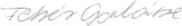 Fehér Gyuláné polgármester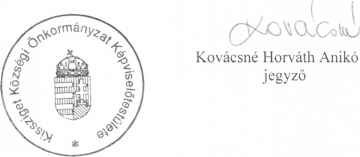 jegyzőkönyv hitelesítő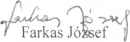 JELENLÉTI ÍVKissziget Községi Önkormányzat Képviselőtestületének2015. Ot* hó 01napjanAöórakorx		Jtartandó zárt -üléséreNévFehér Gyuláné Kovács Attila József Czupi József Farkas József Böröcz RolandAláíráspolgármesteralpolgármesterképviselőképviselőképviselő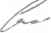 Kovácsné Horváth Anikó jegyző"Öí:Jegyző megbízásából :jegyzőkönyvvezetőMeghívottak:A nyilvános ülésen részt vett ..'... fő érdeklődő állampolgár.Kissziget Község PolgármestereMEGHÍVÓKissziget Községi Önkormányzat Képviselőtestülete következő ülését 20lS.július 2-án (csütörtök) 10,00 órakor tartja, melyre ezúttal tisztelettel meghívom.Az ülés helye: Önkormányzati Hivatal KisszigetNapirend:1.	Polgármester beszámolója a két ülés közt végzett munkáról Előadó: Fehér Gyuláné polgármester2.	ZALAISPA Hulladékgazdálkodási Társulás Társulási megállapodás módosítása Előadó: Fehér Gyuláné polgármester3.	2015. évi lakossági víz- és csatornaszolgáltatás támogatására pályázat benyújtása Előadó: Kovácsné Horváth Anikó jegyző4.	Szennyvíz közművagyon vagyonértékeléséről készült szakvélemény elfogadása, jóváhagyásaElőadó: Fehér Gyuláné polgármesterKissziget, 2015. június 29.Tisztelettel:Fehér Gyulái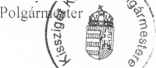 (	OG. tfZALAISPAHulladékgaxdálkodúsi Társulás> \4Magyarország célba ér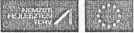 1. sz. napirendi poniElőterjesztésa ZALAISPA Regionális Hulladékgazdálkodási Társulás Társulási Tanácsának2015. június 10-én tartandó Társulási Tanács ülésére A ZALAISPA Hulladékgazdálkodási Társulás Társulási megállapodásánakmódosítása tárgyábanCíj/ / '' ■A-Önkormányzati Társulás Nyugat-Balaton és Zala folyó medence Nagytérség Települési Szilárdhulladékai KezelésénekKorszerű MegoldásáraH-8798 Zalabér, Rákóczi F. u.2. Levelezési cím: 8900 Zalaegerszeg, Köztársaság u. 1. Tel./Fax: +36 92/707-582,e-mail: titkarsag@ialaispn.hu4	Magyarország célba érLPSl. L' IS P -/VHitilíiclékgazctáIkodási TársulásTisztelt Társulási Tanács!A ZALAISPA Hulladékgazdálkodási Társulás Társulási megállapodását - törvényi kötelezettségeinek eleget téve - egységes szerkezetben 2013. május 29-én fogadta el. Az irányadó jogszabályi előírások szerint minden Önkormányzati Társulásnak az új jogszabályi feltételeknek megfelelő Társulási megállapodással kell rendelkezni. Ennek a ZALAISPA Hulladékgazdálkodási Társulás 2013. május 29-i döntésével megfelelt, mely értelmében a Társulás által elfogadott új Társulási megállapodás érvényes, azonban még nem hatályos.A jogszabályi kötelezettség a ZALAISPA Hulladékgazdálkodási Társulást a Társulási megállapodása módosítására nem kötelezi, azonban a Társulás által 2013-ban beadott pályázata értelmében mind a Társulást, mind a Tag Önkormányzatokat döntési kötelezettség terheli. A KEOP- 1.1.l/C-13-2013-0017 számú projektben való együttműködést a Társult Önkormányzatok legtöbbje határozatban elfogadta, ennek végrehajtásával kapcsolatos kötelezettségét a Társulás a pályázati kiírás értelmében Társulási megállapodásban köteles foglalni.A támogatói döntésről szóló 2015. január 9-én kelt értesítés a Társulási Megállapodással szembeni követelmények kapcsán akként fogalmaz, hogy "érvényes társulási megállapodás a Pályázati Felhívás B.l. pontjának megfelelő tartalommal", ill. az ,, Útmutató a Megvalósíthatósági Tanulmány elkészítéséhez" c. dokumentum tartalmaz elvárásokat a Társulási Megállapodással szemben.A jelen előterjesztés mellékletét képező egységes szerkezetű Társulási Megállapodás mindenben a 2013. május 29. napján elfogadott egységes szerkezetű Társulási megállapodáson alapul, a többlettartalmat kizárólag a KEOP projekttel kapcsolatos, kötelezően beépítendő elemek képezik, amelyeket a Társulási Megállapodás piros színnel jelöltük.A KEOP projekt kapcsán beépítendő elemek mellett a Társulási Megállapodás tartalmazza a Társulás által korábban határozatban elfogadott Rigács Község Társulási szándékának elfogadását, ill. a tagönkormányzatok felsorolása között Pacsa és Jánosháza várossá nyilvánítására tekintettel az érintett önkormányzatok helyes megnevezését (Pacsa Város Önkormányzata, Jánosháza Város Önkormányzata, kék színnel jelölve).A jelen egységes szerkezetű Társulási Megállapodás valamennyi Társult Önkormányzat jóváhagyó határozatával lép hatályba, de hangsúlyozzuk, hogy a KEOP pályázat sikeres lebonyolításához elégséges az érvényes, azaz a Társulási Tanács által elfogadott Társulási Megállapodás, tehát a tagönkormányzatok általi - várhatóan elhúzódó - jóváhagyás a KEOP pályázat végrehajtását semmiképp nem veszélyezteti.Határozati javaslat1. A Társulás Tanács a Társulási Megállapodást megtárgyalta, azt az előterjesztés mellékletét képező tartalommal elfogadja.Önkormányzati Társulás Nyugat-Balaton és Zala folyó medence Nagytérség Települési Szilárdhulladékai KezelésénekKorszerű MegoldásáraH-8798 Zalabér, Rákóczi F. u 2. Levelezési cím: 8900 Zalaegerszeg. Köztársaság u. I. Tel./Fax; +36 92/707-582,e-mail: tilkarsag'í/Jzalaispa.hu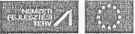 Magyarország célba érZALAISPAHulladékgazdálkodási Társulás2.	A Társulás Tanács felkéri a Társult Tagönkormányzatokat a Társulási Megállapodás az előterjesztés mellékletét képező tartalommal történő elfogadására, továbbá a határozati kivonat, valamint az aláírólap 4 példányban történő megküldésére.3.	A Társulási Megállapodás hatályba lépésével egyidejűleg (azaz valamennyi Tagönkormányzatok elfogadó döntésével, az utolsó döntés meghozatala napjával) a 2005. október 26. napján kelt Társulási Megállapodás annak minden módosításával együtt hatályát veszti.Határidő: azonnalFelelős: Dékány Endre a Társulás Elnöke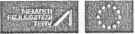 Zalaegerszeg, 2015. június 2.Dékány Endrea Társulás ElnökeÖnkormányzati Társulás Nyugat-Balaton és Zala folyó medence Nagytérség Települési Szilárdhulladékai KezelésénekKorszerű Megoldására11-8798 Zalabér, Rákóczi F. u.2. Levelezési cím: 8900 Zalaegerszeg, Köztársaság u. 1. Tel./Fax: +36 92/707-582.e-mail: titkarsag@zaiaispa.luiHatározati javaslat:	1	 Önkormányzat Képviselő-testülete a Nyugat-Balaton és ZalaFolyó Medence Nagytérség Települési Szilárd Hulladékai Kezelésének Korszerű Megoldására létrejött Önkormányzati Társulás (rövidített neve: ZALAISPA Hulladékgazdálkodási Társulás) társulási megállapodását az előterjesztés szerinti tartalommal elfogadja.	2	 Önkormányzat Képviselő-testülete felhatalmazza apolgármestert a Társulási Megállapodás aláírására, és felkéri, hogy a döntésről a ZALAISPA Hulladékgazdálkodási Társulást tájékoztassa.Határidő: 2015.Felelős: 	polgármesterALÁÍRÓLAPKözség/Város Önkormányzata(székhelye:ut/utca/térszám)képviseli:polgármesterezenaláírólap aláírásával elismeri, hogy az Önkormányzat Képviselő-testületeZALAISPA Hulladékgazdálkodási TársulásZalaegerszegen 2015.június 10-i Társulási Tanács ülésen elfogadott, azönkormányzati Társulás Társulási Megállapodásánakmódosítására vonatkozó tervezetben foglaltakat megismerte, az Társulási Megállapodás módosítását, és a módosításokkal egységes szerkezetbe foglaltképviselőtestületi határozatával elfogadta.A módosítottTársulási Megállapodás aláírására a Képviselő-testület a polgármestert felhatalmazta.Társulási Megállapodást/2015. (	) számúKelt:, 2015.hónapP.H.polgármester1. sz. napirend mellékleteTÁRSULÁSI MEGÁLLAPODÁSÖNKORMÁNYZATI TÁRSULÁSA NYUGAT-BALATON ÉS ZALA FOLYÓ MEDENCE NAGYTÉRSÉG TELEPÜLÉSI SZILÁRDHULLADÉKAI KEZELÉSÉNEK KORSZERŰ MEGOLDÁSÁRAHatályba lép: A Tag önkormányzatok elfogadó döntéseinek (legutolsó döntés meghozatala) napjával: 2015	-énTÁRSULÁSI MEGÁLLAPODÁSAz alább felsorolt települési önkormányzatok, mint alapítók elhatározzák, hogy Magyarország Alaptörvénye 32. cikk (1) bek. k) pontjában, Magyarország helyi önkormányzatairól szóló 2011. évi CLXXXIX. törvény (Mötv.) 87. § (1) bekezdésében meghatározott társulási jog alapján, Nyugat- Balaton és Zala folyó medence nagytérség települési szilárdhulladékai kezelésénekkorszerű,hatékonyabb és célszerűbb megoldása érdekében, mint közös cél megvalósítására és a közös érdekérvényesítés elősegítése jegyében1.	Alibánfa Község Önkormányzata(Alibánfa, Petőfi u. 1., lakosságszám: 443 fő, képviselő:	)2.	Almásháza Község Önkormányzata(Almásháza, Kossuth L. u. 14., lakosságszám: 60 fő, képviselő:	)3.	Alsónemesapáti Község Önkormányzata (Alsónemesapáti, Petőfi u. 1., lakosságszám: 762 fő, képviselő:	)4.	Alsópáhok Község Önkormányzata(Alsópáhok, Fő u. 65. lakosságszám: 1347 fő, képviselő:	)5.	Alsórajk Község Önkormányzata(Alsórajk, Kossuth u. 8., lakosságszám: 400 fő, képviselő:	)6.	Alsószenterzsébet Község Önkormányzata (Alsószenterzsébet, Jókai u. 7., lakosságszám: 79 fő, képviselő:	)7.	Babosdöbréte Község Önkormányzata(Babosdöbréte, Kossuth L. u. 6., lakosságszám: 510 fő, képviselő:	)8.	Baglad Község Önkormányzata(Baglad, Csillag krt. 39., lakosságszám: 74 fő, képviselő:	)9.	Bagód Község Önkormányzata(Bagód, Kossuth u. 13., lakosságszám: 1354 fő, képviselő:	)10.	Bak Község Önkormányzata(Bak, Rákóczi u. 2/A., lakosságszám: 1730 fő, képviselő:	)11.	Baktüttös Község Önkormányzata(Baktüttös, Rákóczi F. u. 113., lakosságszám: 381 fő, képviselő:	)12.	Balatongyörök Község Önkormányzata(Balatongyörök, Kossuth L. u. 29., lakosságszám. 1006 fő, képviselő:	)13.	Balatonmagyaród Község Önkormányzata (Balatonmagyaród, Petőfi u. 112., lakosságszám: 537 fő, képviselő:	)14.	Bánokszentgyörgy Község Önkormányzata (Bánokszentgyörgy, Petőfi u. 1., lakosságszám: 702 fő, képviselő:	)15.	Barlahida Község Önkormányzata(Barlahida, Iskola u. 2., lakosságszám: 166 fő, képviselő:	)16.	Batyk Község Önkormányzata(Batyk, Fő u. 11., lakosságszám: 431 fő, képviselő:	)17.	Bázakerettye Község Önkormányzata(Bázakerettye, Fő u. 4., lakosságszám: 846 fő, képviselő:	)18.	Becsehely Község Önkormányzata(Becsehely, Béke u. 2., lakosságszám: 2299 fő, képviselő:	)19.	Becsvölgye Község Önkormányzata(Becsvölgye, Kopácsi u. 53., lakosságszám: 867 fő, képviselő: 	)20.	Belezna Község Önkormányzata(Belezna, Szabadság tér 20., lakosságszám: 828 fő, képviselő:	)21.	Belsősárd Község Önkormányzata(Belsősárd, Petőfi u. 17., lakosságszám: 123 fő, képviselő:	)22.	Bezeréd Község Önkormányzata(Bezeréd, Kossuth L. u. 6., lakosságszám: 205 fő, képviselő:	)23.	Bocfölde Község Önkormányzata(Bocfölde, Ady u. 15. , lakosságszám: 1007 fő, képviselő:	)24.	Bocska Község Önkormányzata(Bocska, Bocskai u. 4. , lakosságszám: 313 fő, képviselő:	)^j*"* társulási megállapodás"^B? ZALAISPA Hulladékgazdálkodási Társulás2. oldal, összesen: 362015. június 10.25.	Bókaháza Község Önkormányzata(Bókaháza, Hegy u. 1., lakosságszám: 430 fő, képviselő:	)26.	Boncodfölde Község Önkormányzata(Boncodfölde, Dózsa Gy. u. 10., lakosságszám: 294 fő, képviselő:	)27.	Borsfa Község Önkormányzata(Borsfa, Zrínyi u. 7., lakosságszám: 786 fő, képviselő:	)28.	Böde Község Önkormányzata(Böde, Lenin u. 1., lakosságszám: 314 fő, képviselő:	)29.	Bödeháza Község Önkormányzata(Bödeháza, Kossuth L. u. 27., lakosságszám: 79 fő, képviselő:	)30.	Börzönce Község Önkormányzata(Börzönce, Fő u. 26., lakosságszám: 71 fő, képviselő:	)31.	Bucsuta Község Önkormányzata(Bucsuta, Kossuth L. u. 1., lakosságszám: 251 fő, képviselő:	)32.	Csapi Község Önkormányzata(Csapi, Arany J. u. 18., lakosságszám: 169 fő, képviselő:	)33.	Csatár Község Önkormányzata(Csatár, Kossuth L. u. 1., lakosságszám: 547 fő, képviselő:	)34.	Cserszegtomaj Község Önkormányzata(Cserszegtomaj, III. körzet 270., lakosságszám: 2857 fő, képviselő:	)35.	Csertalakos Község Önkormányzata(Csertalakos, Fő u. 5., lakosságszám: 45 fő, képviselő:	)36.	Csesztreg Község Önkormányzata(Csesztreg, Dózsa Gy. u. 2., lakosságszám: 906 fő, képviselő:	)37.	Csonkahegyhát Község Önkormányzata (Csonkahegyhát, Fő u. 20., lakosságszám: 354 fő, képviselő:	)38.	Csöde Község Önkormányzata(Csődé, Alsócsöde u, 1., lakosságszám: 88 fő, képviselő:	)39.	Csömödér Község Önkormányzata(Csömödér, Rákóczi u. 49. , lakosságszám: 683 fő, képviselő:	)40.	Csörnyeföld Község Önkormányzata(Csörnyeföld, Fő u. 6., lakosságszám: 466 fő, képviselő:	)41.	Dióskál Község Önkormányzata(Dióskál, Béke tér 1., lakosságszám: 564 fő, képviselő:	)42.	Dobri Község Önkormányzata(Dobri, Petőfi u. 27., lakosságszám: 198 fő, képviselő:	)43.	Dobronhegy Község Önkormányzata(Dobronhegy, Petőfi u. 18/A., lakosságszám: 176 fő, képviselő:	)44.	Döbröce Község Önkormányzata(Döbröce, Hegy u. 1., lakosságszám: 92 fő, képviselő:	)45.	Dötk Község Önkormányzata(Dötk, Arany J. u. 6. , jakosságszám: 28 fő, képviselő:	)46.	Egeraracsa Község Önkormányzata(Egeraracsa, Kossuth L. u. 4., lakosságszám: 362 fő, képviselő:	)47.	Egervár Község Önkormányzata(Egervár, Vár u. 2., lakosságszám: 196 fő, képviselő:	)48.	Eszteregnye Község Önkormányzata(Eszteregnye, Petőfi u. 1., lakosságszám: 747 fő, képviselő:	)49.	Esztergályhorváti Község Önkormányzata(Esztergályhorváti, Deák Ferenc u. 1., lakosságszám: 489 fő, képviselő:	)50.	Felsőpáhok Község Önkormányzata(Felsőpáhok, Petőfi u. 2., lakosságszám: 564 fő, képviselő:	)51.	Felsőrajk Község Önkormányzata(Felsőrajk, Kossuth u. 8., lakosságszám: 810 fő, képviselő:	)52.	Felsőszenterzsébet Község Önkormányzata (Felsőszenterzsébet, Petőfi út 20., lakosságszám: 15 fő, képviselő:	)53.	Fityeház Község Önkormányzata(Fityeház, Alkotmány tér 10., lakosságszám: 713 fő, képviselő:	)54.	Fűzvölgy Község Önkormányzatatársulási megállapodás£ZALAISPA Hulladékgazdálkodási Társulás3. oldal, összesen: 362015. június 10.(Fűzvölgy, Kossuth u. 52., lakosságszám: 136 fő, képviselő:	)55.	Gáborjánháza Község Önkormányzata(Gáborjánháza, Béke u. 2., lakosságszám: 80 fő, képviselő:	)56.	Galambok Község Önkormányzata(Galambok, Ady E. u. 2., lakosságszám: 1272 fő, képviselő:	)57.	Garabonc Község Önkormányzata(Garabonc, Fő u. 16. , lakosságszám: 785 fő, képviselő:	)58.	Gellénháza Község Önkormányzata(Gellénháza, Kossuth u. 2., lakosságszám: 1680 fő, képviselő:	)59.	Gelse Község Önkormányzata(Gelse, Kossuth u. 20., lakosságszám: 1216 fő, képviselő:	)60.	Gelsesziget Község Önkormányzata(Gelsesziget, Fő u. 48., lakosságszám: 264 fő, képviselő:	)61.	Gétye Község Önkormányzata(Gétye, Kossuth L. u. 4., lakosságszám: 123 fő, képviselő:	)62 Gombosszeg Község Önkormányzata(Gombosszeg, Petőfi u. 11., lakosságszám: 43 fő, képviselő:	)63.	Gosztola Község Önkormányzata(Gosztola, Fő u. 37., lakosságszám: 54 fő, képviselő:	)64.	Gősfa Község Önkormányzata(Gősfa, Dózsa György u. 11., lakosságszám: 340 fő, képviselő:	)65.	Gutorfölde Község Önkormányzata(Gutorfölde, Dózsa Gy. u. 1 , lakosságszám: 1128 fő, képviselő:	)66.	Gyenesdiás Község Önkormányzata(Gyenesdiás, Kossuth u. 77., lakosságszám: 3852 fő, képviselő:	)67.	Gyűrűs Község Önkormányzata(Gyűrűs, Hunyadi tér 1., lakosságszám: 102 fő, képviselő:	)68.	Hagyárosbörönd Község Önkormányzata (Hagyárosbörönd, Fő u. 29., lakosságszám: 323 fő, képviselő:	)69.	Hahót Község Önkormányzata(Hahót, Deák F. u. 63., lakosságszám: 1164 fő, képviselő:	)70.	Hernyék Község Önkormányzata(Hernyék, Kossuth L. u. 26., lakosságszám: 112 fő, képviselő:	)71.	Hévíz Város Önkormányzata(Hévíz, Kossuth L. u. 1., lakosságszám: 4941 fő, képviselő:	)72.	Homokkomárom Község Önkormányzata (Homokkomárom, Jókai u. 18., lakosságszám: 234 fő, képviselő:	)73.	Hosszúvölgy Község Önkormányzata(Hosszúvölgy, Petőfi u. 9., lakosságszám: 196 fő, képviselő:	)74.	Hottó Község Önkormányzata(Hottó, Szabadság tér 2., lakosságszám: 345 fő, képviselő:	)75.	Iborfia Község Önkormányzata(Iborfia, Fő u. 18., lakosságszám: 16 fő, képviselő:	)76.	Iklódbördöce Község Önkormányzata(Iklódbördöce, Főu.2., lakosságszám: 358112 fő, képviselő:	)77.	Kacorlak Község Önkormányzata(Kacorlak, Zrínyi u. 11., lakosságszám: 239 fő, képviselő:	)78.	Kálócfa Község Önkormányzata(Kálócfa, Kossuth L. u. 27., lakosságszám: 196 fő, képviselő:	)79.	Kányavár Község Önkormányzata(Kányavár, Fő u. 2., lakosságszám: 157 fő, képviselő:	)80.	Karmacs Község Önkormányzata(Karmacs, Szent Anna tér 1., lakosságszám: 776 fő, képviselő:	)81.	Kávás Község Önkormányzata(Kávás, Dózsa Gy. u. 2., lakosságszám: 260 fő, képviselő:	)82.	Kehidakustány Község Önkormányzata(Kehidakustány, Dózsa Gy. u. 7., lakosságszám: 1080 fő, képviselő:	)83.	Kemendollár Község Önkormányzata(Kemendollár, Arany J. u. 6., lakosságszám: 563 fő, képviselő:	)^■'s, társulási megállapodás	4. oldal, összesen: 36* ZALAISPA Hulladékgazdálkodási Társulás	2015. jÚniUS 10.84.	Keménfa Község Önkormányzata(Keménfa, Petőfi u. 30., lakosságszám: 108 fő, képviselő:	)85.	Kerecseny Község Önkormányzata(Kerecseny, Deák F. u. 57., lakosságszám: 279 fő, képviselő:	)86.	Kerkabarabás Község Önkormányzata(Kerkabarabás, Ságvári E. u., lakosságszám: 302 fő, képviselő:	)87.	Kerkafalva Község Önkormányzata(Kerkafalva, Ady u. 10., lakosságszám: 128 fő, képviselő:	)88.	Kerkakutas Község Önkormányzata(Kerkakutas, Kossuth u. 22., lakosságszám: 156 fő, képviselő:	)89.	Kerkaszentkirály Község Önkormányzata (Kerkaszentkirály, Petőfi u. 1., lakosságszám: 288 fő, képviselő:	)90.	Kerkateskánd Község Önkormányzata(Kerkateskánd, Béke u. 59., lakosságszám: 183 fő, képviselő:	)91.	Keszthely Város Önkormányzata(Keszthely, Fő tér 1., lakosságszám: 20762 fő, képviselő:	)92.	Kilimán Község Önkormányzata(Kilimán, Petőfi u. 34., lakosságszám: 285 fő, képviselő:	)93.	Kisbucsa Község Önkormányzata(Kisbucsa, Széchenyi tér 3., lakosságszám: 459 fő, képviselő:	)94.	Kiscsehi Község Önkormányzata(Kiscsehi, Petőfi u. 2., lakosságszám: 207 fő, képviselő:	)95.	Kisgörbő Község Önkormányzata(Kisgörbő, Arany J. u. 8., lakosságszám: 227 fő, képviselő:	)96.	Kiskutas Község Önkormányzata(Kiskutas, Fő u. 63., lakosságszám: 206 fő, képviselő:	)97.	Kispáli Község Önkormányzata(Kispáli, József Attila u. 40., lakosságszám: 266 fő, képviselő:	)98.	Kisrécse Község Önkormányzata(Kisrécse, Ságvári u. 8., lakosságszám: 199 fő, képviselő:	)99.	Kistolmács Község Önkormányzata(Kistolmács, Fő u. 51., lakosságszám: 195 fő, képviselő:	)100.	Kisvásárhely Község Önkormányzata(Kisvásárhely, Petőfi u. 7., lakosságszám: 62 fő, képviselő:	)101.	Kissziget Község Önkormányzata(Kissziget, Fő u. 42., lakosságszám: 209 fő, képviselő:	)102.	Kozmadombja Község Önkormányzata (Kozmadombja, Jókai u. 7., lakosságszám: 53 fő, képviselő:	)103.	Kustánszeg Község Önkormányzata(Kustánszeg, Kossuth L. u. 45., lakosságszám: 553 fő, képviselő:	)104.	Külsősárd Község Önkormányzata(Külsősárd, Kossuth L. u. 14., lakosságszám: 104 fő, képviselő:	)105.	Lakhegy Község Önkormányzata(Lakhegy, Petőfi u. 104., lakosságszám: 496 fő, képviselő: 	)106.	Lasztonya Község Önkormányzata(Lasztonya, Kossuth u. 4., lakosságszám: 96 fő, képviselő:	)107.	Lendvadedes Község Önkormányzata(Lendvadedes, Kossuth u. 3., lakosságszám: 33 fő, képviselő:	)108.	Lendvajakabfa Község Önkormányzata(Lendvajakabfa, Kossuth L. u. 38., lakosságszám: 32 fő, képviselő:	)109.	Lenti Város Önkormányzata(Lenti, Zrínyi u. 4., lakosságszám: 8374 fő, képviselő:	)110.	Letenye Város Önkormányzata(Letenye, Kossuth u. 10., lakosságszám: 4466 fő, képviselő:	)111.	Lickóvadamos Község Önkormányzata (Lickóvadamos, Új u. 9., lakosságszám: 225 fő, képviselő:	)112.	Ligetfalva Község Önkormányzata(Ligetfalva, Petőfi u. 1., lakosságszám: 60 fő, képviselő:	)113.	Lispeszentadorján Község Önkormányzata^j*"* társulási megállapodás"^B? ZALAISPA Hulladékgazdálkodási Társulás5. oldal, összesen: 362015. június 10.(Lispeszentadorján, Jókai u. 4., lakosságszám: 334 fő, képviselő:	)114.	Liszó Község Önkormányzata(Liszó, Kanizsai u. 41., lakosságszám: 431 fő, képviselő:	)115.	Lovászi Község Önkormányzata(Lovászi, Kútfej u. 112., lakosságszám: 1271 fő, képviselő:	)116.	Magyarföld Község Önkormányzata(Magyarföld, Jókai u. 4., lakosságszám: 37 fő, képviselő:	)117.	Magyarszentmiklós Község Önkormányzata (Magyarszentmiklós, Fő u. 31., lakosságszám: 298 fő, képviselő:	)118.	Magyarszerdahely Község Önkormányzata (Magyarszerdahely, Petőfi u. 1., lakosságszám: 597 fő, képviselő:	)119.	Maróc Község Önkormányzata(Maróc, Rákóczi u. 2., lakosságszám: 108 fő, képviselő:	)120.	Márokföld Község Önkormányzata(Márokföld, Kossuth u. 31., lakosságszám: 52 fő, képviselő:	)121.	Miháld Község Önkormányzata(Miháld, Fő u. 2., lakosságszám: 846 fő, képviselő:	)122.	Mihályfa Község Önkormányzata(Mihályfa, Kossuth u. 57., lakosságszám: 417 fő, képviselő:	)123.	Mikekarácsonyfa Község Önkormányzata (Mikekarácsonyfa, Petőfi u. 54., lakosságszám: 280 fő, képviselő:	)124.	Milejszeg Község Önkormányzata(Milejszeg, Kossuth L. u. 11., lakosságszám: 371 fő, képviselő:	)125.	Misefa Község Önkormányzata(Misefa, Fő u. 3., lakosságszám: 318 fő, képviselő:	)126.	Molnári Község Önkormányzata(Molnári, Petőfi u. 21., lakosságszám: 754 fő, képviselő:	)127.	Murakeresztúr Község Önkormányzata(Murakeresztúr, Honvéd u. 3., lakosságszám: 1980 fő, képviselő:	)128.	Murarátka Község Önkormányzata(Murarátka, Liliom u. 1., lakosságszám: 286 fő, képviselő:	)129.	Muraszemenye Község Önkormányzata(Muraszemnye, Béke u. 10., lakosságszám: 651 fő, képviselő:	)130.	Nagybakónak Község Önkormányzata(Nagybakónak, Tanács krt. 2., lakosságszám: 498 fő, képviselő:	)131.	Nagygörbő Község Önkormányzata(Nagygörbő. Petőfi u. 43., lakosságszám: 208 fő, képviselő:	)132.	Nagykanizsa Város Önkormányzata(Nagykanizsa, Erzsébet tér 7., lakosságszám: 51756 fő, képviselő:	)133.	Nagykapornak Község Önkormányzata(Nagykapornak, Zrínyi u. 1., lakosságszám: 926 fő, képviselő:	)134.	Nagykutas Község Önkormányzata(Nagykutas, Fő u. 21., lakosságszám: 491 fő, képviselő:	)135.	Nagylengyel Község Önkormányzata(Nagylengeyel, Bányásza u. 60., lakosságszám: 560 fő, képviselő:	)136.	Nagypáli Község Önkormányzata(Nagypáli, Arany J. u. 26., lakosságszám: 372 fő, képviselő:	)137.	Nagyrada Község Önkormányzata(Nagyrada, Petőfi u. 6., lakosságszám: 544 fő, képviselő:	)138.	Nagyrécse Község Önkormányzata(Nagyrécse, Kossuth u. 48., lakosságszám: 1017 fő, képviselő:	)139.	Nemesapáti Község Önkormányzata(Nemesapáti, Fő u. 3., lakosságszám: 538 fő, képviselő:	)140.	Nemesbük Község Önkormányzata(Nemesbük, Petőfi u. 1., lakosságszám: 623 fő, képviselő:	)141.	Nemeshetés Község Önkormányzata(Nemeshetés, Vörösmarty u. 5., lakosságszám: 318 fő, képviselő:	)142.	Nemesnép Község Önkormányzata(Nemesnép, Petőfi u. 43., lakosságszám: 152 fő, képviselő:	)^jlly társulási megállapodásZALAISPA Hulladékgazdálkodási Társulás6. oldal, összesen: 362015. június 10.143.	Nemespátró Község Önkormányzata(Nemespátró, Petőfi u. 3. , lakosságszám: 335 fő, képviselő:	)144.	Nemesrádó Község Önkormányzata(Nemesrádó, Petőfi u. 5., lakosságszám: 322 fő, képviselő:	)145.	Nemesszentandrás Község Önkormányzata (Nemesszentandrás, Petőfi u. 4., lakosságszám: 281 fő, képviselő:	)146.	Németfalu Község Önkormányzata(Németfalu, Ady u. 1., lakosságszám: 212 fő, képviselő:	)147.	Nova Község Önkormányzata(Nova, Kossuth u. 35., lakosságszám: 840 fő, képviselő:	)148.	Óhíd Község Önkormányzata(Óhíd, Petőfi u. 3., lakosságszám: 609 fő, képviselő:	)149.	Oltárc Község Önkormányzata(Oltárc, Alkotmány u. 44., lakosságszám: 310 fő, képviselő:	)150.	Orbányosfa Község Önkormányzata(Orbányosfa, Fő u. 1., lakosságszám: 141 fő, képviselő:	)151.	Ormándlak Község Önkormányzata(Ormándlak, Ady u. 1., lakosságszám: 124 fő, képviselő:	)152.	Orosztony Község Önkormányzata(Orosztony, Petőfi u. 10., lakosságszám: 500 fő, képviselő:	)153.	Ortaháza Község Önkormányzata(Ortaháza, Fő u. 36., lakosságszám: 127 fő, képviselő:	)154.	Ozmánbük Község Önkormányzata(Ozmánbük, Lenin u. 6., lakosságszám: 227 fő, képviselő:	)155.	Pacsa Város Önkormányzata(Pacsa, Kisfaludy u. 2., lakosságszám: 1851 fő, képviselő:	)156.	Padár Község Önkormányzata(Padár, Kossuth L. u. 2., lakosságszám: 162 fő, képviselő:	)157.	Páka Község Önkormányzata(Páka, Petőfi u. 7., lakosságszám: 1275 fő, képviselő:	)158.	Pakod Község Önkormányzata(Pakod, Csány L. u. 2., lakosságszám: 866 fő, képviselő:	)159.	Pálfiszeg Község Önkormányzata(Pálfiszeg, Kossuth L. u. 3., lakosságszám: 208 fő, képviselő:	)160.	Pat Község Önkormányzata(Pat, Fő u. 59., lakosságszám: 249 fő, képviselő:	)161.	Pethőhenye Község Önkormányzata(Pethőhenye, Dózsa Gy. u. 34., lakosságszám: 429 fő, képviselő:	)162.	Petrikeresztúr Község Önkormányzata(Petrikeresztúr, Kossuth L. u. 94., lakosságszám: 433 fő, képviselő:	)163.	Petrivente Község Önkormányzata(Petrivente, Kossuth L. u. 78., lakosságszám: 425 fő, képviselő:	)164.	Pókaszepetk Község Önkormányzata(Pókaszepetk, Arany J. u. 6., lakosságszám: 987 fő, képviselő:	)165.	Pórszombat Község Önkormányzata(Pórszombat, Kossuth L. u. 58., lakosságszám: 361 fő, képviselő:	)166.	Pölöske Község Önkormányzata(Pölöske, Petőfi u. 113., lakosságszám: 908 fő, képviselő:	)167.	Pölöskefő Község Önkormányzata(Pölöskefő, Szabadság tér 2. , lakosságszám: 481 fő, képviselő:	)168.	Pördefölde Község Önkormányzata(Pördefölde, Petőfi u. 115. , lakosságszám: 52 fő, képviselő:	)169.	Pötréte Község Önkormányzata(Pötréte, Kossuth L. u. 40. , lakosságszám: 322 fő, képviselő:	)170.	Pusztaapáti Község Önkormányzata(Pusztaapáti, Akácos u. 1. , lakosságszám: 37 fő, képviselő:	)171.	Pusztaederics Község Önkormányzata(Pusztaederics, Kossuth L. u. 1. , lakosságszám: 185 fő, képviselő:	)172.	Pusztamagyaród Község Önkormányzata7. oldal, összesen: 362015. június 10.„vmfo társulási megállapodásp" ' ZALAISPA Hulladékgazdálkodási Társulás(Pusztamagyaród, Fő u. 2. , lakosságszám: 625 fő, képviselő:	)173.	Pusztaszentlászló Község Önkormányzata(Pusztaszentlászló, Kossuth u. 87., lakosságszám: 650 fő, képviselő:	)174.	Ramocsa Község Önkormányzata(Ramocsa, Fő u. 6. , lakosságszám: 43 fő, képviselő:	)175.	Rédics Község Önkormányzata(Rédics, Vasút u. 10. , lakosságszám: 1007 fő, képviselő:	)176.	Resznek Község Önkormányzata(Resznek, Kossuth L. u. 77., lakosságszám: 351 fő, képviselő:	)177.	Rezi Község Önkormányzata(Rezi, Kossuth u. 35. , lakosságszám: 1210 fő, képviselő:	)178.	Rigyác Község Önkormányzata(Rigyác, Szabadság u. 4. , lakosságszám: 451 fő, képviselő:	)179.	Salomvár Község Önkormányzata(Salomvár, Petőfi u. 7., lakosságszám: 636 fő, képviselő:	)180.	Sand Község Önkormányzata(Sand, Kanizsai u. 42. , lakosságszám: 484 fő, képviselő:	)181.	Sárhida Község Önkormányzata(Sárhida, Béke u. 26. , lakosságszám: 791 fő, képviselő:	)182.	Sármellék Község Önkormányzata(Sármellék, Dózsa Gy. u. 324. , lakosságszám: 1820 fő, képviselő:	)183.	Semjénháza Község Önkormányzata(Semjénháza, Kossuth u. 9. , lakosságszám: 662 fő, képviselő:	)184.	Sénye Község Önkormányzata(Sénye, Jókai u. 1. , lakosságszám: 39 fő, képviselő: 	)185.	Sormás Község Önkormányzata(Sormás, Fő u. 2., lakosságszám: 1000 fő, képviselő:	)186.	Söjtör Község Önkormányzata(Söjtör, Deák F. u. 164. , lakosságszám: 1571 fő, képviselő:	)187.	Sümegcsehi Község Önkormányzata(Sümegcsehi, Petőfi u. 1. , lakosságszám: 676 fő, képviselő:	)188.	Szalapa Község Önkormányzata(Szalapa, Fő u. 49. , lakosságszám: 236 fő, képviselő:	)189.	Szécsisziget Község Önkormányzata(Szécsisziget, Rákóczi F. u. 2., lakosságszám: 268 fő, képviselő:	)190.	Szentgyörgyvár Község Önkormányzata(Szentgyörgyvár, Kossuth L. u. 48. , lakosságszám: 324 fő, képviselő:	)191.	Szentgyörgyvölgy Község Önkormányzata(Szentgyörgyvölgy, Kossuth u. 31. , lakosságszám: 485 fő, képviselő:	)192.	Szentkozmadombja Község Önkormányzata (Szentkozmadombja, Jókai u. 5., lakosságszám: 80 fő, képviselő.	)193.	Szentliszló Község Önkormányzata(Szentliszló, Vöröshadsereg u. 7. , lakosságszám: 340 fő, képviselő:	)194.	Szentmargitfalva Község Önkormányzata (Szentmargitfalva, Fő u. 12. , lakosságszám: 110 fő, képviselő:	)195.	Szentpéterfölde Község Önkormányzata(Szentpéterfölde, Kossuth u. 52., lakosságszám: 162 fő, képviselő:	)196.	Szentpéterúr Község Önkormányzata(Szentpéterúr, Petőfi S. u. 1. , lakosságszám: 1082 fő, képviselő:	)197.	Szijártóháza Község Önkormányzata(Szijártóháza, Petőfi u. 2., lakosságszám: 43 fő, képviselő:	)198.	Szilvágy Község Önkormányzata(Szilvágy, Béke u. 17. , lakosságszám: 229 fő, képviselő:	)199.	Teskánd Község Önkormányzata(Teskánd, Rákóczi F. u. 3., lakosságszám: 1131 fő, képviselő:	)200.	Tilaj Község Önkormányzata(Tilaj, Kossuth L. u. 10. , lakosságszám: 203 fő, képviselő:	)201.	Tófej Község Önkormányzata(Tófej, Rákóczi u. 48., lakosságszám: 749 fő, képviselő:	)^jlly társulási megállapodásZALAISPA Hulladékgazdálkodási Társulás8. oldal, összesen: 362015. június 10.202.	Tormafölde Község Önkormányzata(Tormafölde, Petőfi u. 81. , lakosságszám: 412 fő, képviselő:	)203.	Tornyiszentmiklós Község Önkormányzata (Tornyiszentmiklós, Kossuth u. 57., lakosságszám: 689 fő, képviselő:	)204.	Tótszentmárton Község Önkormányzata(Tótszentmárton, Rákóczi F. u. 3. , lakosságszám: 925 fő, képviselő:	)205.	Tótszerdahely Község Önkormányzata(Tótszerdahely, Zrínyi tér 1. , lakosságszám: 1206 fő, képviselő:	)206.	Tűrje Község Önkormányzata(Tűrje, Szabadság tér 9. , lakosságszám: 1860 fő, képviselő:	)207.	Újudvar Község Önkormányzata(Újudvar, Petőfi u. 2. , lakosságszám: 1076 fő, képviselő:	)208.	Valkonya Község Önkormányzata(Valkonya, Fő u. 4. , lakosságszám: 69 fő, képviselő:	)209.	Vállus Község Önkormányzata(Vállus, Rákóczi F. u. 57., lakosságszám: 156 fő, képviselő:	)210.	Várfölde Község Önkormányzata(Várfölde, Ady E. u. 1., lakosságszám: 236 fő, képviselő:	)211.	Várvölgy Község Önkormányzata(Várvölgy, Kossuth L. u. 67., lakosságszám: 1126 fő, képviselő:	)212.	Vaspör Község Önkormányzata(Vaspör, Rákóczi F. u. 21., lakosságszám: 406 fő, képviselő:	)213.	Vindornyafok Község Önkormányzata(Vindornyafok, Kossuth L. u. 50., lakosságszám: 135 fő, képviselő:	)214.	Vindornyalak Község Önkormányzata(Vindornyalak, Rákóczi u. 21. , lakosságszám: 100 fő, képviselő:	)215.	Vindornyaszőlős Község Önkormányzata(Vindornyaszőlős, Kossuth L. u. 80. , lakosságszám: 358 fő, képviselő:	)216.	Vonyarcvashegy Község Önkormányzata(Vonyarcvashegy, Kossuth L. u. 67. , lakosságszám: 1985 fő, képviselő:	)217.	Vöckönd Község Önkormányzata(Vöckönd, Vörösmarty M. u. 2., lakosságszám: 96 fő, képviselő:	)218.	Zajk Község Önkormányzata(Zajk, Zalka M. u. 1. , lakosságszám: 256 fő, képviselő:	)219.	Zalabaksa Község Önkormányzata(Zalabaksa, Rákóczi F. u. 24. , lakosságszám: 681 fő, képviselő:	)220.	Zalabér Község Önkormányzata(Zalabér, Rákóczi F. u. 2. , lakosságszám: 741 fő, képviselő:	)221 Zalaboldogfa Község Önkormányzata(Zalaboldogfa, Kossut L. u. 9. , lakosságszám: 365 fő, képviselő:	)222.	Zalacsány Község Önkormányzata(Zalacsány, Zrínyi u. 6. , lakosságszám: 980 fő, képviselő:	)223.	Zalacséb Község Önkormányzata(Zalacséb, Rákóczi F. u. 43. , lakosságszám: 566 fő, képviselő:	)224.	Zalaegerszeg Megyei Jogú Város Önkormányzata(Zalaegerszeg, Kossuth u. 17-19. , lakosságszám: 59939 fő, képviselő:	)225.	Zalaháshágy Község Önkormányzata(Zalaháshágy, Petőfi u. 74. , lakosságszám: 397 fő, képviselő:	)226.	Zalaigrice Község Önkormányzata(Zalaigrice, Pacsai u. 14., lakosságszám: 133 fő, képviselő:	)227.	Zalaistvánd Község Önkormányzata(Zalaistvánd, Ady u. 4., lakosságszám: 417 fő, képviselő:	)228.	Zalakaros Város Önkormányzata(Zalakaros, Gyógyfürdő tér 1. , lakosságszám: 2015 fő, képviselő:	)229.	Zalaköveskút Község Önkormányzata (Zalaköveskút, Fő u. 6., lakosságszám: 28 fő, képviselő:	)230.	Zalalövő Város Önkormányzata(Zalalövő, Szabadság tér 1. , lakosságszám: 3196 fő, képviselő:	)231.	Zalamerenye Község Önkormányzata^j*"* társulási megállapodás"^B? ZALAISPA Hulladékgazdálkodási Társulás9. oldal, összesen: 362015. június 10.(Zalamerenye, Jókai u. 2. , lakosságszám: 208 fő, képviselő:	)232.	Zalaapáti Község Önkormányzata(Zalaapáti, Szent István tér 9. , lakosságszám: 1650 fő, képviselő:	)233.	Zalasárszeg Község Önkormányzata(Zalasárszeg, Dózsa tér 6. , lakosságszám: 104 fő, képviselő:	)234.	Zalaszabar Község Önkormányzata(Zalaszabar, Kossuth L. u. 67. , lakosságszám: 632 fő, képviselő:	)235.	Zalaszántó Község Önkormányzata(Zalaszántó, Fő u. 50., lakosságszám: 1009 fő, képviselő:	)236.	Zalaszentbalázs Község Önkormányzata(Zalaszentbalázs, Kossuth u. 126. , lakosságszám: 867 fő, képviselő:	)237.	Zalaszentgrót Város Önkormányzata(Zalaszentgrót, Dózsa Gy. u. 1., lakosságszám: 7600 fő, képviselő:	)238.	Zalaszentgyörgy Község Önkormányzata(Zalaszentgyörgy, Kossuth L. u. 72. , lakosságszám: 434 fő, képviselő:	)239.	Zalaszentiván Község Önkormányzata(Zalaszentiván, Hunyadi u. 2/A. , lakosságszám: 1079 fő, képviselő:	)240.	Zalaszentjakab Község Önkormányzata(Zalaszentjakab, Petőfi u. 39. , lakosságszám: 410 fő, képviselő:	)241.	Zalaszentlászló Község Önkormányzata(Zalaszentlászló, Kossuth L. u. 18. , lakosságszám: 830 fő, képviselő:	)242.	Zalaszentlőrinc Község Önkormányzata(Zalaszentlőrinc, Petőfi u. 4. , lakosságszám: 306 fő, képviselő:	)243.	Zalaszentmárton Község Önkormányzata(Zalaszentmárton, Kossuth L. u. 81., lakosságszám: 82 fő, képviselő:	)244.	Zalaszentmihály Község Önkormányzata(Zalaszentmihály, Jókai u. 1. , lakosságszám: 1071 fő, képviselő:	)245.	Zalaszombatfa Község Önkormányzata(Zalaszombatfa, Kossuth L. u. 1. , lakosságszám: 58 fő, képviselő:	)246.	Zalatárnok Község Önkormányzata(Zalatárnok, Petőfi u. 40. , lakosságszám: 711 fő, képviselő:	)247.	Zalaújlak Község Önkormányzata(Zalaújlak, Fő u. 68. , lakosságszám: 126 fő, képviselő:	)248.	Zalavár Község Önkormányzata(Zalavár, Dózsa Gy. u. 1. , lakosságszám: 967 fő, képviselő:	)249.	Zalavég Község Önkormányzata(Zalavég, Béke u. 6. , lakosságszám: 454 fő, képviselő:	)250.	Zebecke Község Önkormányzata(Zebecke, Petőfi u. 12. , lakosságszám: 103 fő, képviselő:	)251.	Bérbaltavár Község Önkormányzata(Bérbaltavár, Arany J. u. 17. , lakosságszám: 569 fő, képviselő:	)252.	Borgáta Község Önkormányzata(Borgáta, Kossuth tér 7. , lakosságszám: 153 fő, képviselő:	)253.	Celldömölk Város Önkormányzata(Celldömölk, Szentháromság tér 1. , lakosságszám: 11771 fő, képviselő:	)254.	Csehi Község Önkormányzata(Csehi, Petőfi Sándor utca 94., lakosságszám: 304 fő, képviselő:	)255.	Csönge Község Önkormányzata(Csönge, Dózsa Gy. u. 23. , lakosságszám: 447 fő, képviselő:	)256.	Egyházashetye Község Önkormányzata(Egyházashetye, Berzsenyi u. 45., lakosságszám: 428 fő, képviselő:	)257.	Győrvár Község Önkormányzata(Győrvár, Balogh Ádám u. 21., lakosságszám: 698 fő, képviselő:	)258.	Hegyhátszentpéter Község Önkormányzata (Hegyhátszentpéter, Béke utca 56., lakosságszám: 172 fő, képviselő:	)259.	Hosszúpereszteg Község Önkormányzata (Hosszúpereszteg, Árpád u. 78. , lakosságszám: 789 fő, képviselő:	)260.	Karakó Község Önkormányzata(Karakó, Rákóczi u. 5. , lakosságszám: 240 fő, képviselő:	)^■'s, társulási megállapodás	10. oldal, összesen: 36* ZALAISPA Hulladékgazdálkodási Társulás	2015. jÚniUS 10.261.	Keléd Község Önkormányzata(Keléd, Hunyadi János u. 27. , lakosságszám: 94 fő, képviselő:	)262.	Kemenesmihályfa Község Önkormányzata(Kemenesmihályfa, Bercsényi u. 8., lakosságszám: 537 fő, képviselő:	)263.	Köcsk Község Önkormányzata(Köcsk, Hunyadi u. 2. , lakosságszám: 308 fő, képviselő:	)264.	Mersevát Község Önkormányzata(Mersevát, Iskola u. 1. . lakosságszám: 610 fő, képviselő:	)265.	Nagysimonyi Község Önkormányzata(Nagysimonyi, Kossuth Lajos u. 2. , lakosságszám: 1019 fő, képviselő:	)266.	Nagytilaj Község Önkormányzata(Nagytilaj, Béke u. 32. , lakosságszám: 177 fő, képviselő:	)267.	Olaszfa Község Önkormányzata(Olaszfa, Ady u. 15. , lakosságszám: 487 fő, képviselő:	)268.	Oszkó Község Önkormányzata(Oszkó, Rákóczi u. 79., lakosságszám: 691 fő, képviselő:	)269.	Pácsony Község Önkormányzata(Pácsony, Kossuth u. 90/b. , lakosságszám: 306 fő, képviselő:	)270.	Petőmihályfa Község Önkormányzata(Petőmihályfa, Kossuth Lajos u. 6. , lakosságszám: 242 fő, képviselő:	)271.	Sótony Község Önkormányzata(Sótony, Fő u. 3. , lakosságszám: 654 fő, képviselő:	)272.	Tokorcs Község Önkormányzata(Tokorcs, Szabadság u. 15. , lakosságszám: 336 fő, képviselő:	)273.	Vasvár Város Önkormányzata(Vasvár, Alkotmány u. 1., lakosságszám: 4702 fő, képviselő:	)274.	Surd Község Önkormányzata(Surd, Kossuth Lajos u. 2., lakosságszám: 578 fő, képviselő:	)275.	Iharos Község Önkormányzata(Iharos, Kis u. 68., lakosságszám: 610 fő, képviselő:	)276.	Iharosberény Község Önkormányzata(Iharosberény, Rákóczi u. 6. , lakosságszám: 1453 fő, képviselő:	)277.	Pogányszentpéter Község Önkormányzata(Pogányszentpéter, Bajzsy-Zs. u. 84. , lakosságszám: 529 fő, képviselő:	)278.	Kissomlyó Község Önkormányzata(Kissomlyó, Kossuth Lajos u. 100. , lakosságszám: 268 fő, képviselő:	)279.	Nemessándorháza Község Önkormányzata(Nemessándorháza, Petőfi Sándor u. 4. , lakosságszám: 339 fő, képviselő:	)280.	Jánosháza Város Önkormányzata(Jánosháza, Batthyány út 2., lakosságszám: 2823 fő, képviselő:	)281.	Nemeskeresztúr Község Önkormányzata(Nemeskeresztúr, Kossuth Lajos u. 71., lakosságszám: 320 fő, képviselő:	)282.	Tekenye Község Önkormányzata(Tekenye, Kossuth tér 9., lakosságszám: .... fő, képviselő:	)283.	Rigács Község Önkormányzata(8348 Rigács, Kossuth u, 19. . lakosságszám: 230 fő. képviselő:	)- (együttesen és a továbbiakban, mint Tagok) -, önálló jogi személyiséggel rendelkező önkormányzati társulást hoznak létre és biztosítják annak működési feltételeit.PREAMBULUMl/A. ISPA/KA1. Tagok a Nyugat-Balaton, Zala-folyó medence nagytérség települési szilárdhulladékai kezelésének általános megoldására vállalkoztak, amely környezetvédelmi beruházási terv végrehajtásában kiemelten érdekeltek az érintett települések önkormányzatainak11. oldal, összesen: 362015. június 10.^j*"* társulási megállapodás"^B? ZALAISPA Hulladékgazdálkodási Társulásképviselőtestületei. E célból konzorciumot hoztak létre. Jelen Társulási Megállapodás a Konzorciumi Szerződés elvein alapul. Célja olyan átalakulás megvalósításának elősegítése, hogy a projekt megvalósítása és a létrehozott vagyoni elemek későbbi üzemeltetése jogi személyiségű társulási formában történjen. Tagok mindezen feladatokat olyan magas műszaki-, technikai színvonalon és a környezetet védő rendszerben kívánják megoldani, amely biztonságot nyújt a térségben élő lakosság számára.2.	Tagok tudomásul veszik, hogy a tárgyi projektet az Európai Unió részéről 2002. december 16-án aláírt pénzügyi memorandumban (továbbiakban: pénzügyi memorandum) rögzített feltételek figyelembevételével valósíthatják meg, amely már számukra megküldésre került. Jelen Társulási Megállapodás értelmezése során a pénzügyi memorandum rendelkezései az irányadók.3.	A Társulással a tagok - a korábbiakban a Konzorcium szervezetében már kialakult - celldömölki, hévízi, keszthelyi, lenti, letenyei, nagykanizsai, vasvári, zalabéri, zalaegerszegi, zalakarosi, zalalövői, zalaszentgróti -vonzáskörzeteket/térségeket hozták létre, a pályázat elkészítésének, majd a hulladékgazdálkodási rendszer szervezésének (üzemeltetésének) és irányításának céljából.4.	A Társulás az Új Széchenyi Terv Környezet és Energia Operatív Program támogatási rendszeréhez „A Nyugat-Balaton és Zala Folyó medence hulladékgazdálkodási rendszerének fejlesztése eszközbeszerzésekkel" címen KEOP-1.1.1/C/13-2013-0017 jelű pályázatot nyújtott be. A KEOP Irányító Hatóság vezetője a pályázatot 965.900.663.-Ft összegű támogatásra érdemesnek ítélte (a továbbiakban: KEOP vagy KEOP Projekt).5.	A KEOP Projekt elszámolható összköltsége: 1.047.180.000.-Ft.6.	Az elfogadott támogatási intenzitás: 92,238265 %.7.	A KEOP Projekt részeként a hulladékgazdálkodási rendszer részleges kibővítésére kerül sor a házhoz menő szelektív gyűjtőterületbe bevont ingatlanok számának bővítésével, a szelektív hulladékgyűjtő gépjárművek és edényzetek számának növelésével.8.	Tagok rögzítik, hogy a költség-haszon elemzésben használt díjszinteket betartják, a létrejövő vagyontárgyak vonatkozásában pedig központi díjmegállapítás szabályai érvényesülnek (Ht. 47/A. § (1) bek.).C. Közös szabályok9. A Társulás tagjai rögzítik, hogy a jogi személyiséggel rendelkező önkormányzati társulásukat szabad elhatározásukból, egyenjogúságuk tiszteletben tartásával, a kölcsönös előnyök és az arányos teherviselés alapján hozzák létre, a tagok települési önkormányzati feladatainak hatékonyabb, célszerűbb megoldására, az Mötv. 87. §-a értelmében.I/B. KEOPI. A TÁRSULÁS NEVE, SZÉKHELYE, MŰKÖDÉSI KÖRE, JOGELŐDJE1. A Társulás neve:Önkormányzati Társulás a Nyugat-Balaton és Zala Folyó Medence Nagytérség Települési Szilárdhulladékai Kezelésének Korszerű Megoldására2. A Társulás rövidített neve:ZALAISPA Hulladékgazdálkodási Társulástársulási megállapodás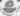 " ' ZALAISPA Hulladékgazdálkodási Társulás12. oldal, összesen: 362015. június 10.3. A Társulás székhelye: A központi ügyintézés helye:8798 Zalabér, 3096/12 hrsz8900 Zalaegerszeg, Köztársaság útja 1.4. A Társulás lakosságszáma:	főA Társulást alkotó települések lakosságszámát a Társulási Megállapodás 1. sz. melléklete tartalmazza5.	Működési köre:6.	Magyar Államkincstárnál nyilvántartott törzsszám:az alapítók közigazgatási területe5605087. Közvetlen jogelődjének megnevezése:Nyugat-Balaton és Zala folyó medence Nagytérségi Konzorcium Tulajdonos Közössége (8798 Zalabér, Rákóczi Ferenc utca 2.)II. A TÁRSULÁS IDŐTARTAMA1.	A Társulás határozatlan időre, de legalább a Támogatási Szerződésben (ISPA/KA, és KEOP) meghatározott, pénzügyi zárást követő kötelező fenntartási időre alakul.2.	Tagok kinyilvánítják együttműködési kötelezettségüket legalább a fenntartási időszak végéig.1.	A Társulás önálló jogi személyiséggel rendelkező társulás (törzskönyvi szerv).2.	A Társulás élén a Társulási Tanács által a tagjai sorából megválasztott Elnök áll.3.	A társulás saját költségvetéssel rendelkezik, önálló gazdálkodási jogköre és felelőssége van, alaptevékenységét önállóan látja el.4.	A Társulás az Mötv. 13.§ (1) bek. 19. pontjában rögzített hulladékgazdálkodást, valamint a hulladékról szóló 2012. évi CLXXXV. törvény III. fejezetében meghatározott hulladékgazdálkodási tevékenységeket a Társulási Megállapodásban meghatározott működési körén (szolgáltatási területen) alaptevékenységként, feladatvégzési és ellátási kötelezettséggel végzi.5.	A közbeszerzésekről szóló 2011. évi CVIII. törvény 9.§ (1) bek. k) pont ka) alpont rendelkezései szerint a Társulás, mint ajánlatkérő és a ZALAISPA Zrt., mint a Társulás egyedüli tulajdonában lévő gazdálkodó szervezet egymással kötött, az alább részletezett szerződései tekintetében a törvény rendelkezéseit nem kell alkalmazni, mivel a Zrt. felett a Társulás - tekintettel a közfeladat, illetve a közszolgáltatás ellátásával vagy ellátásának megszervezésével összefüggő feladatára - az ügyvezetési jellegű feladatok ellátását illetően teljes körű ellenőrzési jogokkal rendelkezik és képes a Zrt. stratégiai céljainak és fontos döntéseinek alapvető befolyásolására, mert - a szerződéskötést követően - a Zrt. adott üzleti évben elért nettó árbevételének legalább 80%-a a Társulással (ajánlatkérővel) kötendő szerződések teljesítéséből származik (in house kritériumok):-	iroda kialakítása, fenntartása, működtetése ellenszolgáltatás fejében,-	a Projekt kapcsán megvalósított projekt elemek közszolgáltatás ellátása érdekében, ellenérték fejében történő használatba adása,-	a Társulás tagjainak közigazgatási területén hulladékgazdálkodási közszolgáltatás ellátása,-	gépek, berendezések, ingatlanok, egyéb projekt létesítmények üzemeltetése ellenértékIII. A TÁRSULÁS JOGÁLLÁSAfejében.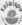 ^jlly társulási megállapodásZALAISPA Hulladékgazdálkodási Társulás13. oldal, összesen: 362015. június 10.IV. A TÁRSULÁS ÉS TAGJAINAK FELADATAI, KÖTELEZETTSÉGEI1.	Ezen Társulási Megállapodás megkötésénél Tagok a vonatkozó ISPA/KA és KEOP előírások mellett a hazai irányadó jogszabályokat, különösen Magyarország helyi önkormányzatairól szóló 2011. évi CLXXXIX. törvény rendelkezéseit veszik figyelembe.2.	Jelen Társulási Megállapodás aláírásával a tagok, mint önkormányzatok közös környezeti és gazdasági érdekeiknek megfelelően önálló projektet dolgoztak ki a regionális szilárdhulladék kezelésének megoldására. Tagok a rendszer kiépítéséhez és megvalósításához szükséges pénzügyi alapokat különösen az Európai Unió ISPA/KA programjában való részvétel útján teremtették elő, továbbá kötelezettséget vállaltak a Pénzügyi Megállapodásban meghatározott 10% önrész biztosítására a 2001. évi lakosságszám alapján.3.	Tagok kijelentik, hogy a keletkező szilárdhulladék gyűjtésére, szállítására, kezelésére és elhelyezésére, ártalmatlanítására, azaz komplex, regionális hulladékgazdálkodási közszolgáltatás ellátására a projekt megvalósulásával kialakított rendszert veszik igénybe.4.	Tagok kötelezettséget vállalnak arra, hogy a projekt megvalósítása érdekében kölcsönösen együttműködnek egymással.5.	Tagok kötelezettséget vállalnak arra, hogy az érintett térség környezetvédelmi érdekeit, egységes fejlődését szem előtt tartva, a Megállapodásban foglalt elveket betartják, a továbbiakban annak érvényesülését nem akadályozzák, a rendszer működését aktív tevékenységgel szolgálják, közreműködnek a megvalósításban.6.	Tagok kijelentik, hogy ismerik a nagytérségi rendszer szerepét, a szerződésben megfogalmazott jogokat és kötelezettségeket, a kialakított felelősségi rendszert elfogadják.7.	Tagok tudomásul veszik, hogy a felmondásuk egyes esetekben a Társulás számára jelentős hátránnyal is járhat, amelyért felelősséggel tartoznak, és az általános jogelveknek megfelelően jótállni kötelesek.8.	Tagok kötelezettséget vállalnak, hogy a projekt végrehajtása során a magyarországi hatályos jogszabályi rendelkezések, valamint a vonatkozó EU előírások szerint járnak el. Tagok kötelezettséget vállalnak a megvalósuló projekt terv szerinti üzemeltetésére.9.	A társult önkormányzatok képviselőtestületei átvállalják a fejlesztés közös megvalósításából kiváló önkormányzat(ok) saját forrás részének finanszírozását.10.	Ezen Társulási Megállapodás, mint szerződés elfogadása és aláírása a Tagok részéről egyben kötelezettségvállaló, elfogadó nyilatkozat is.11.	A projekt működéséhez szükséges munkafeladatok ellátásához a Társulás munkaszervezeti feladatain belül a Társulás vállalja az alábbi feladatok előkészítését, a döntések végrehajtását, illetve a hulladékgazdálkodási kötelezettségek átvállalását:11.1. Szervezeti, gazdasági területen:■	együttműködési megállapodások megkötése az érintett települések között;■	a projekt kidolgozásáért felelős szervezet részére megbízás adása;■	a működtetés szervezeti, gazdasági feltételrendszerének kidolgozása;■	nemzetközi támogatás pályázati feltételeinek biztosítása;■	gyűjtési, szállítási költségek tervezése;■	feldolgozó létesítmények költségkalkulációja;■	költségfelosztás a települések között;■	szolgáltatás-értékesítési árkalkuláció elkészítése;^•fjo, társulási megállapodásJL"" ' ZALAISPA Hulladékgazdálkodási Társulás14. oldal, összesen: 362015. június 10.■	lakossági fórumok szervezése, a közösségtájékoztatás (PR) dokumentálása; •	ipari, szolgáltatási hulladéktermelők együttműködésének szervezése;■	pályázati részvételek szervezése, koordinálása;■	tervezési, szolgáltatási feladatok pályáztatásának kidolgozása;■	beszerzési feladatok (gépek, eszközök) pályáztatásának kidolgozása,■	építési feladatok pályáztatásának kidolgozása.■	előkészíti a projekt végrehajtáshoz szükséges szerződéseket, megállapodásokat,11.2. Műszaki területen:•	a szilárdhulladék mennyisége jövőbeli alakulásának felmérése;•	a meglévő felmérések aktualizálása;■	gyűjtési és szállítási útvonalak optimalizálása;■	egységes hulladékgyűjtési rendszer kialakítása;■	szelektív hulladékgyűjtés és hulladékhasznosítás bevezetése, hulladék gyűjtőszigetek, hulladékudvarok kialakítása;■	nagy kapacitású, regionális hulladéklerakó telep létesítése;■	hulladékátrakó állomások létesítése■	a régi legális vagy illegális hulladéklerakók felszámolása, rekultivációjaV. A Társulás alaptevékenysége1.	A Társulás tagjai a Társulásra átruházzák a Társulás célját képező projekt megvalósításával kapcsolatos alábbi feladat- és hatásköröket.2.	A Társulás az Mötv. és a hulladékról szóló 2012. évi CLXXXV. törvényben kötelezően ellátandó közszolgáltatási feladatokat a Társulási Megállapodásban meghatározott működési (szolgáltatási) területen alaptevékenységként, feladatvégzési és ellátási kötelezettséggel, az alapítók szakmai és gazdasági felügyelete mellett végzi.A társulás fő tevékenysége:TEÁOR	38.11 '08	Nem veszélyes hulladék gyűjtéseTEÁOR	38.12'08	Veszélyes hulladék gyűjtéseTEÁOR	38.21 '08	Nem veszélyes hulladék kezelése, ártalmatlanításaTEÁOR	41.20 '08	Lakó- és nem lakó épület építéseTEÁOR	42.99 '08	Egyéb m.n.s. építésTEÁOR	43.99 '08	Egyéb speciális szaképítés m.n.s.TEÁOR	68.20 '08	Saját tulajdonú, bérelt ingatlan bérbeadása, üzemeltetéseTEÁOR	70.21 '08	PR, kommunikációTEÁOR	71.12'08	Mérnöki tevékenység, műszaki tanácsadásTEÁOR	73.11'08	Reklámügynöki tevékenységTEÁOR	73.12 '08	MédiareklámTEÁOR	77.11'08	Személygépjármű kölcsönzéseTEÁOR	77.12 '08	Gépjárműkölcsönzés (3,5 tonna fölött)TEÁOR	77.39 '08	Egyéb gép, tárgyi eszköz kölcsönzéseTEÁOR	77.33 '08	Irodagép kölcsönzése (beleértve: számítógép)TEÁOR	77.39 '08	Egyéb gép, tárgyi eszköz kölcsönzéseAlapvető szakágazata:	382100megnevezése:	Nem veszélyes hulladék kezelése, ártalmatlanításaSzakfeladat száma, megnevezése:^■'s, társulási megállapodás	15. oldal, összesen: 36* ZALAISPA Hulladékgazdálkodási Társulás	2015. jÚniUS 10.3. A Társulás az alaptevékenységén kívül vállalkozási tevékenységet nem folytat.VI. A TÁRSULÁS VAGYONA, GAZDÁLKODÁSA1.	A Társulás feladatainak ellátásáról a Projektiroda gondoskodik.2.	A Társulás vagyona a tulajdonából és a Társulást megillető vagyoni értékű jogokból áll. A Társulás vagyona felett a Társulás Tagjai a vagyoni hozzájárulásuk arányában rendelkeznek tulajdonjoggal.3.	A tagi önkormányzatok Társulásba bevitt/átadott vagy a Társulás tevékenysége folytán képződött vagyonát a Társulás vagyonaként kell nyilvántartani, a vagyonszaporulat is a Társulást illeti meg.4.	A beruházással létrejövő közművagyon (IPSA/KA, KEOP) a Társulás törzsvagyona. A Társulás vagyona feletti tulajdonosi jogosítványok gyakorlására a Társulási Tanács jogosult, egyben viseli a tulajdonost terhelő kötelezettségeket. A létrejövő vagyon aktiválása annak létrehozását követően, a vonatkozó számviteli szabályok szerint történik.5.	A Társulás megszűnése, felmondás vagy kizárás esetén Tagok egymással elszámolni kötelesek.6.	A Társulás gazdálkodó szervezetet alapíthat, illetve vállalkozásban vehet részt, azonban felelőssége nem haladhatja meg vagyoni hozzájárulásának mértékét.^■'s, társulási megállapodás	16. oldal, összesen: 36* ZALAISPA Hulladékgazdálkodási Társulás	2015. jÚniUS 10.VII. A Társulás működésének, fejlesztésének forrásai:Vll/A. ISPA/KA fejlesztési források1. Tagok az ISPA/KA támogatási kérelem előírásai szerint az önkormányzati önrészét előzetesen az alábbiak szerint biztosították:Projekt összes nettó költségea pénzügyi memorandum3. fejezet 1. pontjában foglaltak szerint	34.585.000 € Finanszírozási megoszlás:-	ISPA/KA:	70 %-	Központi költségvetési támogatás:	20 %-	Saját forrás:	10 %-	Előkészítés költségei:	2,5%(nem része az ISPA/KA támogatásnak, saját forrásból finanszírozandó)2.	Tagok a beruházás megvalósításához szükséges évi saját forrást a 2.sz. mellékletben meghatározott arányban - külön képviselő-testületi döntés alapján saját költségvetési rendeleteikben - biztosították. A Társulás működési költségeihez - a Társulási Tanács ilyen tárgyú döntése esetén - a Társulás tagjai az általuk képviselt települések lakosságszámának arányában járulnak hozzá. A tag által teljesítendő hozzájárulás elmulasztása esetén az elnök az esedékességtől számított 15 (tizenöt) napon belül, határidő tűzésével írásban felszólítja a hátralékos tagot. A tagi hozzájárulás késedelmes teljesítése esetén a tag - a jegybanki alapkamat kétszeresének megfelelő - késedelmi kamattal növelt összeget tartozik megfizetni.3.	A tagönkormányzatok által vállalt pénzügyi hozzájárulásaik nem teljesítése esetén, az irányadó eljárás a jogszabályon alapuló beszedés (inkasszó) alkalmazása.4.	Amennyiben valamely tagönkormányzat vállalt pénzügyi hozzájárulása ill. jelen megállapodás céljainak megvalósítása érdekében meghatározott fejlesztés, beruházás vonatkozásában vállalt fizetési kötelezettségének teljesítését illetően 15 (tizenöt) napot elérő késedelembe esik, a Társulás elnökének írásbeli felszólítását követő 15. (tizenötödik) napot követően jogosult és köteles a követelést a határidő eredménytelen elteltét követő 10 (tíz) napon belül jelen megállapodás elválaszthatatlan mellékletét képező felhatalmazó nyilatkozat alapján beszedési megbízással érvényesíteni. A beszedési megbízás eredménytelensége esetén a Társulás a követelést bírósági úton érvényesíti.5.	Amennyiben a Társulás felé a Tanács elnöke által képviselt tagönkormányzatnak áll fenn tartozása, a beszedési megbízás érvényesítésére a Társulás azon alelnök jogosult, aki által képviselt tagönkormányzatnak a Társulás felé tartozása nem áll fenn. Tagönkormányzatok vállalják, hogy fenti felhatalmazó nyilatkozatot a jelen megállapodás elválaszthatatlan 5. számú mellékletében szereplő tartalommal számlavezető hitelintézetüknél megteszik és azt a Társulás felé a nyilatkozat egy eredeti példányának megküldésével igazolják jelen - valamennyi tagönkormányzat által aláírt - megállapodás kézbesítésétől számított 8 napon belül.Vll/B. KEOP fejlesztési források1.	A Projekt nettó összköltsége 1.047.180.000.-Ft, azaz Egymilliárd-negyvenhétmillió- egyszáznyolcvanezer forint.2.	A Projekt elszámolható nettó összköltsége 1.047.180.000.-Ft, azaz egymilliárd-negyvenhétmillió- egyszáznyolcvanezer forint.3.	A támogatás mértéke a Projekt elszámolható összköltségének 92,238265%-a, de legfeljebb 965.900.663 Ft, azaz kilencszázhatvanötmillió-kilencszázezer-hatszázhatvanhárom forint. Atársulási megállapodás" ' ZALAISPA Hulladékgazdálkodási Társulás17. oldal, összesen: 362015. június 10.Támogató: Nemzeti Fejlesztési Minisztérium (1011 Budapest, Fő utca 44-50, képviseli a nemzeti fejlesztési miniszter).4.	A beszerzésre kerülő eszközöket, az előkészítés költségeit a 7. számú melléklet tartalmazza.5.	Tagok megállapítják, hogy a KEOP projekt önrészét a Társulás saját maga biztosítja, az a tagönkormányzatok költségvetését nem terheli, így jelen Társulási Megállapodás az önerő tagok közötti felosztásáról nem rendelkezik.VII/C. Működési források1,	Tagok az ISPA/KA projekt kivitelezése során a Projektiroda szervezet működésével összefüggő költségeket saját költségvetésükből fedezték (2,5%), tekintettel arra, hogy erre a célra pályázati összeg nem volt felhasználható.2.	Tagok megállapítják, hogy az ISPA/KA projekt kivitelezését követően a Társulás a szükséges működési költségek fedezetét saját maga termeti elő, az a tagönkormányzatoknak saját költségvetését nem terheli.Vll/D. Bevételek 1. Saját bevételekA Társulás irányító szerve, a Társulási Tanács által megállapított mindenkori működési hozzájárulás összege, ill. a vagyongazdálkodás során a vagyonhasznosításból származó bevételek.2.	Belföldi és nemzetközi támogatásokA Társulás bevételét képezik a Társulás által pályázott nemzetközi, illetve hazai támogatások, mely támogatási összeget - Tagok megállapodása és a vonatkozó előírások alapján - csak a Társulás céljainak megvalósítására lehet felhasználni.3.	Egyéb bevételek■	a Társulás alaptevékenysége körében kifejtett gazdasági tevékenységből származó bevételek■	természetes és jogi személyek felajánlásai, hozzájárulásai■	egyéb pályázati bevételek.4.	A gazdasági stabilitásról szóló 2011. évi CXCIV. törvény szerint - a 10.§ (2) bek.-ben meghatározott kivétellel - a Társulás adósságot keletkeztető ügyletet csak a Kormány előzetes hozzájárulásával köthet. A Társulás az adott feladat ellátásában érintett önkormányzatok kezesség és garancia vállalása mellett, hitelt vehet fel az adósságkezeléséhez szükséges kötelezettségeinek teljesítésére.VIII. Üzemeltetés1. A hulladékgazdálkodás ellátására irányuló szolgáltatás közszolgáltatás, mely ellátás magában foglalja a hulladék begyűjtését, elszállítását a hulladékkezelő telepre, kezelését, a kezelő létesítmény üzemeltetését és a szolgáltatás folyamatosságának biztosítását. A Társulás a társult tagönkormányzatok felhatalmazása alapján, közszolgáltatási feladatainak ellátására, a hulladékkezelő létesítmények üzemeltetésére, a hatályos jogszabályokkal összhangban köti meg a részletes üzemeltetési szerződést.^■'s, társulási megállapodás	18. oldal, összesen: 36* ZALAISPA Hulladékgazdálkodási Társulás	2015. jÚniUS 10.2.	Az üzemeltetés során a Tagok, mint résztvevő önkormányzatok képviselőtestületei kötelesek gondoskodni a hulladék kezelésével kapcsolatos felelősségi szabályok betartásáról.3.	A Társulás a regionális hulladékgazdálkodás operatív feladatai és a települési szilárd hulladékgazdálkodási közszolgáltatás regionális szintű ellátása céljából egyszemélyes gazdasági társaságot alapított ZALAISPA Zrt. néven:■	a hulladék gyűjtése, begyűjtése, szállítása, előkezelése, tárolása, hasznosítása, ártalmatlanítása elvégzésére,■	a Zalabéri regionális települési szilárdhulladék lerakó, valamint■	az ISPA/KA ill. KEOP támogatás keretében létrejött vagyon eszközrendszerének üzemeltetésére, hasznosítására.4.	A Társulás - a tagönkormányzatoktól kapott felhatalmazás alapján - megbízza a ZALAISPA Zrt.- t, hogy a Társulást alkotó önkormányzatok illetékességi területén regionális, komplex hulladékgazdálkodási tevékenységet lásson el. A regionális hulladékgazdálkodó közszolgáltatót együttműködési kötelezettség terheli a projekt területén jelenleg érvényes közszolgáltatói szerződéssel rendelkező és már működő helyi hulladékgazdálkodási közszolgáltatókkal.5.	Az együttműködés keretében, az egyes közszolgáltatókat terhelő, kötelező közszolgáltatási feladatok összehangolt ellátása mellett, a regionális hulladékkezelő közszolgáltató - kizárólag a helyi közszolgáltatás színvonalas ellátása céljából jogosult az ISPA/KA és KEOP támogatás keretében létrejött társulási vagyon eszközrendszerének egyes elemeit, díjazás ellenében - a Társulás és a regionális közszolgáltató között kötendő közszolgáltatási szerződésben tételesen nevesített - jelenleg érvényes közszolgáltatói szerződéssel rendelkező és már működő helyi közszolgáltatók használatába (bérbe) adni azok szerződésének hatálya alatt, vagy a regionális, komplex hulladékgazdálkodási tevékenység egyes elemeinek ellátására - valamennyi hatályos jogszabályi előírás betartása mellett - vállalkozó(ka)t bevonni.6.	A használatba adható, hulladékgazdálkodási célt szolgáló vagyontárgyak tételes felsorolását, valamint egyedi bekerülési értékét, a használati (bérleti) díj megállapításának és fizetésének módját, esedékességét, a Társulás és a regionális közszolgáltató között kötendő közszolgáltatási szerződésnek tartalmaznia kell. Az eszközök használatba (bérbe) adásáról szóló szerződés legfeljebb a helyi közszolgáltató hatályos, határozott időtartamra szóló szerződésének lejártáig szólhat.IX. Tulajdonjogi kérdésekIX/A. Közös szabályok1.	Tagok előzetesen hozzájárulnak ahhoz, hogy a projekt (ISPA/KA, KEOP) keretében megépülő létesítmények a Társulás tulajdonába kerüljenek, mely Társulás tulajdonosai a tagok az 1. számú melléklet szerinti arányban, míg a KEOP pályázat esetében a 6. számú melléklet szerinti arányban.2.	A létrejövő közös tulajdoni részarányok mértékét, megoszlásának kialakítását a Tagok a beruházáshoz történő hozzájárulásuk arányához igazítják.IX/B. ISPA/KA szabályok3.	Tagok vállalják az ingatlanok tiszta jogi helyzetének megteremtését, így hozzájárulnak ahhoz, hogy az ISPA/KA projekt keretében megépülő felépítmények a Tárulás nevére 1/1 tulajdoni arányban az ingatlan-nyilvántartásba bejegyzésre kerüljenek. Felek vállalják, hogy a tulajdonjogi kérdésekben a Pénzügyi Memorandumnak megfelelően járnak el.4.	A Tagok a projekt keretében az alábbi hulladékgazdálkodási rendszert valósították meg:társulási megállapodás"'W-' ZALAISPA Hulladékgazdálkodási Társulás19. oldal, összesen: 362015. június 10.■	Zalabér, regionális települési szilárdhulladék lerakó telepítése műszaki védelemmel, biogázkivezető, majd mennyiségtől függő, hasznosítási rendszerrel. Hulladékgazdálkodási rendszer kialakítása, a szelektív hulladékgyűjtés elindítása hulladékudvarok, gyűjtő szigetek telepítésével, majd dekoncentrált gyűjtés (portákra, lakásokra szervezett) fokozatos bevezetésével, a zöldhulladékok és egyéb hasznosítható anyagok elkülönítése, az egyéb frakciók gyűjtés-szállítás utáni válogatása, tárolása, feldolgozásra történő előkészítése, komposztáló létesítése, kezdetben a zöld-, későbbiekben a konyhai biohulladék komposztálására. Építési, bontási törmelék elkülönített szállítása, tárolása, hasznosítása,■	Zalaegerszeg, a hulladékgazdálkodási rendszer létrehozása a már megépült regionális hulladéklerakóhoz csatlakozva. Hulladékgazdálkodási rendszer kialakítása, a szelektív hulladékgyűjtés elindítása hulladékudvarok, gyűjtőszigetek telepítésével, majd fokozatosan a rendszeres gyűjtés általános bevezetésével, a zöldhulladékok és egyéb hasznosítható anyagok elkülönítése, az egyéb frakciók gyűjtés-szállítás utáni válogatása, tárolása, feldolgozásra történő előkészítése, komposztáló létesítése a zöld-, majd a konyhai biohulladékok komposztálására. A bezárásra kerülő lerakó rekultivációja, tájba illesztése.■	Nagykanizsa, hulladékgazdálkodási rendszer létrehozása a már megépült regionális hulladéklerakóhoz csatlakozva. Hulladékgazdálkodási rendszer kialakítása, a szelektív hulladékgyűjtés elindítása hulladékudvarok, gyűjtőszigetek telepítésével, majd fokozatosan, a rendszeres gyűjtés általános bevezetésével, a zöldhulladékok és egyéb hasznosítható anyagok elkülönítése, az egyéb frakciók gyűjtés-szállítás utáni válogatása, tárolása, feldolgozásra történő előkészítése, komposztáló létesítése a zöld-, és a konyhai biohulladékok komposztálására.■	Lenti, átrakóállomás létesítése a zalaegerszegi regionális lerakóhoz csatlakozva, hulladékgazdálkodási létesítményekkel - válogató, komposztáló, telepi hulladékudvar lakossági hulladék udvarok, gyűjtőszigetek, majd a szelektív hulladékgyűjtés fokozatos, általános bevezetése.■	Keszthely, a már megépült hulladékudvar, átrakóállomás telepítése a zalabéri regionális lerakóhoz csatlakozva a jelen beruházás során megvalósuló fejlesztésekkel, hulladékgazdálkodási létesítményekkel - válogató, komposztáló, telepi hulladékudvar. Hulladékudvarok, gyűjtőszigetek telepítése, majd a szelektív hulladékgyűjtés-szállítás általános bevezetése.■	Celldömölk, átrakóállomás telepítése a zalabéri regionális hulladéklerakóhoz csatlakozva. Lakossági hulladékudvarok, gyűjtőszigetek telepítése, majd a szelektív hulladékgyűjtésszállítás bevezetése.■	A felülvizsgálatba bevont legalább részben önkormányzati tulajdonban lévő lerakók rekultivációja a területileg illetékes hatóság bevonásával „szennyező fizet elv" szerinti megfelelőség figyelembevételével a tervezési tender keretében felállított rangsorolás mellett.IX/C. KEOP szabályok1. A Társulás a KEOP támogatásból megvalósítani kívánt feladatait a 7. sz. melléklet tartalmazza.X. BELSŐ SZERVEZETI RENDSZER1. Tagok jelen Társulási Megállapodás aláírásával egyidejűleg az alábbi szervezeti rendszerben állapodnak meg:Szervezeti rendszer:^■'s, társulási megállapodás	20. oldal, összesen: 36* ZALAISPA Hulladékgazdálkodási Társulás	2015. jÚniUS 10.1.	Társulási Tanács2.	Operatív Bizottság3.	Felügyelő Bizottság4.	Projektiroda2. Az ISPA/Kohéziós Alap ill. KEOP támogatási kérelmezési eljárásért, valamint a projekt végrehajtásáért felelős szervezet, a kedvezményezett a ZALAISPA Hulladékgazdálkodási Társulás. A Kedvezményezett köteles ellátni a Projekt végrehajtása vonatkozásában a Közreműködő Szervezet részéről a Kedvezményezettre a Támogatási Szerződésben átruházott feladatokat.X/A. Társulási Tanács1.	A Társulás döntéshozó szerve a Társulási Tanács, amely a társult Tagok képviselő-testületei által delegált önkormányzati képviselők, vagy polgármesterek összességéből áll.2.	Valamennyi Tag egy képviselő delegálására jogosult. A Társulás tagja az általa delegált képviselőt visszahívhatja.3.	A társult önkormányzatok-képviselőtestületeinek szavazati arányait a Tanácsban a beruházáshoz történt hozzájárulás arányában állapítják meg azzal, hogy egyik Tag sem rendelkezhet a szavazatok több mint 50 %-ával.4.	A Társulási Tanács dönt a jelen Társulási Megállapodásban meghatározott és a Társulás tagjai által átruházott, valamint a vonatkozó jogszabályok szerint meghatározott saját feladat- és hatáskörben.5. A Társulási Tanács feladat- és hatásköre:a.	a Társulási Tanács Elnökének, alelnökének a megválasztása, visszahívása,b.	a működési hozzájárulás mértékének megállapítása,c.	Tagokat terhelő egyéb kötelezettség megállapítása,d a hatáskörébe utalt pénzeszközök felhasználásáról döntés, szükség szerint szakértői vélemények figyelembe vételével,e.	Tag kizárásának elhatározása, mely határozat hatálybalépéséhez a Társulásban résztvevő képviselő-testületek mindegyikének minősített többségével hozott döntése szükséges,f.	jelen Társulási Megállapodás módosítása, mely határozat hatálybalépéséhez a Társulásban résztvevő képviselő testületek mindegyikének minősített többségével hozott döntése szükségeltetik,g.	Társulás megszűnésének elhatározása, mely határozat a Társulásban résztvevő képviselő-testületek mindegyikének minősített többségével hozott döntésével lép hatályba,h.	Társulás éves munkatervének, költségvetésének, a költségvetés első félévi,háromnegyedévi és éves végrehajtásáról szóló beszámoló; éves mérlegének elfogadása,i.	az érintett tárcákkal, valamint a más fejlesztési célú előirányzatokat és alapokat kezelő közreműködő szervezetekkel a támogatási szerződések szerződéses feltételeinek kialakításaj. a megállapodásban foglalt célok megvalósításának áttekintése, stratégiai célok meghatározása,k. a projekt szerinti célkitűzések megvalósulásának, azok időarányos állapotának elemzése és értékelése,I. a Tagok között felmerülő esetleges vitás kérdések megtárgyalása, esetleg állásfoglalás a kérdésében, illetve a végrehajtás során felmerülő problémák körében.^j*"* társulási megállapodás"^B? ZALAISPA Hulladékgazdálkodási Társulás21. oldal, összesen: 362015. június 10.m. - a Felügyelő Bizottság jóváhagyását követően - a Szervezeti és Működési Szabályzat elfogadása,n. a Támogatási Szerződés szerződéses feltételeinek elfogadása, annak módosítása, o. Alapítói/tulajdonosi jogok - az Áht. rendelkezéseinek melletti - gyakorlása a beruházás eredményeként létrejövő ISPA/KA ill. KEOP vagyon üzemeltetését ellátó egyszemélyes gazdasági társaság vonatkozásában, p. a települési szilárd hulladék regionális szintű ellátására irányuló hulladékgazdálkodási közszolgáltatási szerződés megkötése és a szerződés teljesítésének ellenőrzése.6.	A Társulási Tanács X/A. fejezet 5. pontból az i., j., k., I. pontokban meghatározott feladatok ellátására az Operatív Bizottságot megbízza.7.	A Tárulási Tanács megbízza a Felügyelő Bizottságot azzal, hogy a munkaszervezet jóváhagyott éves költség és munkatervében nem szereplő, váratlan, előre nem látható - a nagy létszámú tagból álló társulási tanács ülésének összehívása hiányában a projekt tervszerű megvalósítását esetleg veszélyeztető - kiadások pénzügyi fedezete tekintetében állást foglaljon alkalmanként 2 millió Ft összegben a Társulási Tanács által a mindenkori éves munka és költségtervben meghatározott maximum 10 millió Ft értékhatárig a pénzmaradvány terhére.8. A Társulási Tanács működése:a)	A Társulási Tanács megalakultnak tekinthető, ha a tagönkormányzatok képviselő testületeinek mindegyike jóváhagyta a Társulási Megállapodást, megválasztotta képviselőjét, és a Társulási Tanács alakuló ülése kimondta a megalakulását.b)	A Társulási Tanács üléseit össze kell hívni:•	szükség szerint, de évente legalább hat alkalommal,•	ha a Tanács hatáskörébe tartozó kérdésekben kell dönteni, és azt bármely Tag a napirend egyidejű megjelölésével indítványozza,■ a Zala Megyei Kormányhivatal kezdeményezésére.c)	A Tanács üléseinek összehívása és a napirend kialakítása az elnök feladata, de a napirend összeállításában a Tanács bármely tagjának indítványtételi joga van.d)	A Tanács ülését az Elnök, akadályoztatása esetén az Alelnök hívja össze írásban, az ülés napját megelőzően legalább 15 nappal korábban. Sürgős esetben ennél rövidebb idő is lehetséges, de csak a Tagok megfelelő értesítése mellett.e)	A Társulási Tanács akkor határozatképes, ha ülésén legalább a szavazatok több mint a felével rendelkező képviselő jelen van. A javaslat elfogadásához legalább annyi képviselő „igen" szavazata szükséges, amely meghaladja a jelenlévő képviselők szavazatainak több mint a felét és az általuk képviselt települések lakosságszámának egyharmadát (egyszerű többség).f)	A minősített többséghez legalább annyi tag „igen" szavazata szükséges, amely eléri a társulásban részt vevő tagok szavazatának több mint felét és az általuk képviselt települések lakosságszámának a felét.Minősítettfa)	a társulási megállapodás elfogadásához, módosításához;fb)	pénzügyi hozzájárulást igénylő pályázat benyújtásához,fc)	pályázathoz szükséges települési hozzájárulás megállapításához,fd)	üzleti érdek sérelmének veszélye miatti zárt ülés elrendeléshez,fe)	a Társulási Tanács hatáskörébe utalt, választás, kinevezés, felmentés, vezetői megbízás adása, illetőleg visszavonása,ff)	a költségvetési intézmény, gazdálkodó szerv alapításához, megszüntetéséhez, átszervezéséhez,fg)	a szervezeti és működési szabályzat elfogadásához,társulási megállapodás	22. oldal, összesen: 36ZALAISPA Hulladékgazdálkodási Társulás	2015. jÚniUS 10.wfh) azokban az ügyekben, amelyeket a szervezeti és működési szabályzat meghatároz.g)	Határozatképtelenség esetén az eredeti időpontot követő 8 napon túli, de 30 napon belüli időpontra kell az újabb ülést összehívni.h)	A Társulás Tagja más tagönkormányzat delegáltja részére állandó jelleggel közokiratba vagy teljes bizonyító erejű magánokiratba foglalt meghatalmazást adhat az általa delegált képviselő helyettesítésére. Az állandó jelleggel adott meghatalmazás visszavonásig érvényes. Az állandó meghatalmazásról az Operatív Bizottság nyilvántartást vezet. A meghatalmazó az állandó meghatalmazás visszavonását köteles az Operatív Bizottságnak a visszavonást követő 8 (nyolc) napon belül írásban bejelenteni.i)	A Társulás Tagja eseti jelleggel bármely más tagönkormányzat delegáltja részére, a Társulásban résztvevő önkormányzat képviselőtestületének tagja, illetve vele köztisztviselői, közalkalmazotti jogviszonyban, a munkatörvénykönyve hatálya alatt álló személy részére egy alkalomra szólóan közokiratba vagy teljes bizonyító erejű magánokiratba foglalt meghatalmazást adhat az általa delegált képviselő helyettesítésére, mely meghatalmazás hatálya a határozatképtelenség miatt megismételt ülésre is kiterjed.j) A Társulási Tanács szükség szerint, de évente legalább hat ülést tart. Az ülést az elnök, akadályoztatása esetén az alelnök hívja össze és vezeti.k) A Társulási Tanács ülésére bármely tag indítványozhatja szakértők vagy egyéb személyek meghívását. Ezen személyek az ülésen részt vehetnek, a napirendi pontokhoz hozzászólhatnak, de szavazati joggal nem rendelkeznek. A Társulási Tanács ülésén a társult önkormányzatok jegyzői tanácskozási joggal részt vehetnek.I) Az ülésen a határozati javaslatról nyílt szavazással, a szavazati arányok megállapításával döntenek.m) A Társulási Tanács határozatai a meg nem jelent tagokra is kötelező érvényűek. A Társulási Tanács tagjai a Társulási Tanácsban hozott döntésekről kötelesek 30 napon belül írásban (elektronikusan, vagy postai úton) tájékoztatni az őket delegáló önkormányzatok képviselőtestületeit.n) A Tanács üléséről jegyzőkönyvet és jelenléti ívet kell készíteni. A jegyzőkönyv tartalmazza az ülésen résztvevő képviselők és meghívottak nevét, a tárgyalt napirendi pontokat, a tanácskozás lényegét, a szavazás számszerű eredményét és a hozott határozatokat. A jegyzőkönyvre a képviselő testületek üléséről szóló jegyzőkönyv szabályait kell alkalmazni azzal az eltéréssel, hogy a jegyzőkönyvet a Társulási Tanács Elnöke és a Tanács által felhatalmazott 2 személy írja alá.9. A Társulási Tanács Elnöke9.1.	A Társulási Tanács Elnökét és alelnökét a Társulási Tanács tagjai sorából - első alkalommal - az alakuló ülésen minősített szavazással választja meg határozott időre; 5 év időtartamra azzal, hogy az Elnök, az Alelnök megbízatása legfeljebb önkormányzati képviselői tisztségük betöltéséig áll fenn.9.2.	Tagönkormányzatok képviselőtestületei jelen Társulási Megállapodás aláírásával elfogadják, hogy a Társulási Tanács Elnökének mindenkor Zalaegerszeg Megyei Jogú Város Közgyűlése által delegált tagot választják meg.9.3.	A Társulási Tanács Elnöke a Társulás ügyeinek vitele keretébena) képviseli a Társulást és a projektet harmadik személyekkel szemben, bíróságok és más hatóságok előtt,^■'s, társulási megállapodás	23. oldal, összesen: 36* ZALAISPA Hulladékgazdálkodási Társulás	2015. jÚniUS 10.b)	a Társulás képviselete során sürgős, vagy azonnali cselekvést igénylő feladatok, eljárások esetén jogosult saját hatáskörben intézkedni. A sürgős, vagy azonnali cselekvést igénylő feladatok teljesítése, eljárások megindítása, abban való részvétel esetén köteles az Operatív Bizottságot annak soron következő ülésén tájékoztatni.c)	döntés minden olyan jogügyletben, amely során a Társulás legfeljebb 1.000.000.-Ft összegig kötelezettséget,d)	intézkedik a Magyar Államkincstár Területi Igazgatóságánál a Társulás törzskönyvi nyilvántartásában szereplő adatok változásának nyilvántartásba vétele iránt, a Társulási Megállapodás módosítását követően,e)	összehívja a Társulási Tanács üléseit, összeállítja az ülések napirendjét,f)	gondoskodik a Társulás éves mérlegének, vagyonkimutatásának, költségvetésének, éves beszámolójának elkészítéséről,g)	a Társulás mérlegét Tagok számára hozzáférhetővé teszi,h)	évente legalább egy alkalommal jelentést készít a Társulási Tanács részére a Társulás működéséről, feladatainak ellátásáról, a társulási cél megvalósulásáról,i)	ellátja mindazon feladatokat, melyet a társulási megállapodás, illetve a Társulási Tanács számára előír,j) bármely kérdésben észrevétellel és kérdéssel élhet a Tagok, illetve képviselőik, a hatóságok, közreműködő szervek, személyek felé, beszámoltathatja a Társulásban közreműködő bármely érdekeltet, k) képviseli a Társulást a közbeszerzési eljárás folyamatában a KSZ és a Közbeszerzések Tanácsa felé.I) mint a Kedvezményezett; az ISPA/PRAG kérelmezési eljárásért, valamint a projekt végrehajtásáért felelős szervezet vezetője aláírja a Támogatási Szerződést, valamint a projekt keretében a közbeszerzési eljárás keretében a különböző pályázatokon nyertes cégekkel kötendő és minden egyéb szerződést, azok módosításait.9.4.	Az Elnök a Társulással összefüggő feladatai megvalósításához - utólagos beszámolási kötelezettséggel - jogosult szakértők igénybevételére, valamint segítő szervezet létrehozására a Társulás költségén.9.5.	A Társulás Elnöke a tőle elvárható gondossággal köteles eljárni. Kötelezettségének megszegésével okozott kárért a polgári jog szabályai, valamint a vonatkozó jogszabályok szerint felel.9.6.	Az Elnök a Társulás bevételeivel a Társult települési önkormányzatok képviselőtestületei, valamint a Társulási Tanács ellenőrzése mellett, önállóan, a Tanács hatáskörét nem sértve, a törvényi rendelkezéseknek megfelelően gazdálkodik; a működéssel járó költségeket a befizetett működési hozzájárulás fedezi.9.7.	Az elnöki megbízatás megszűnik:a)	megbízatásának lejárta időpontjávalb)	önkormányzati képviselői/polgármesteri tisztségének megszűnésével,c)	az őt delegáló önkormányzat által történő visszahívással,d)	a Társulási Tanács által történő visszahívással,e)	a társulás megszűnésével,f)	a projekt befejezése időpontjávalg)	lemondással,h)	elhalálozással.9.8.	Az elnöki megbízatás bármely okból történő megszűnése esetén az Elnök köteles az új elnök személyének megválasztásáig a megbízatásával járó feladatokat ellátni, köteles a lemondásától számított 15 napon belül a Társulási Tanács ülését összehívni az új elnök megválasztásának céljából. Az Elnök lemondásával az alelnöki megbízatás nem szűnik meg.9.9.	A Társulás alelnökének megbízatási időtartamára az elnökre vonatkozó rendelkezések irányadók.^■'s, társulási megállapodás	24. oldal, összesen: 36* ZALAISPA Hulladékgazdálkodási Társulás	2015. jÚniUS 10.9.10. A Társulás Alelnöke az elnök munkáját segíti, illetve az Elnök akadályoztatása esetén teljes jogkörrel helyettesíti.XIB. Operatív Bizottság1.	Tekintettel a Társulási Tanács tagjainak nagy számára a projekt dinamikus előrehaladását, a rugalmas munkaszervezést biztosítandó a Társulási Tanács létrehozza az Operatív Bizottságot.2.	A Társulási Tanács VIII/1 fejezetből az i., j., k., I. pontokban meghatározott feladatok ellátására az Operatív Bizottságot bízza meg.3.	A Társulási Tanács által megbízott feladatok ellátásáról a Operatív Bizottság a Felügyelő Bizottságot félévente, míg a Társulási Tanácsot évente köteles tájékoztatni.4.	A Társulási Tanács tagjai 2/3-ának kérelmére a Társulási Tanács - a Társulási Tanács Elnöke által haladéktalanul összehívott ülésén - köteles a kezdeményezők által megjelölt feladatellátásra átadott feladatkört visszavenni.5.	Az Operatív Bizottság:a)	segíti a Társulás Elnökének és Alelnökének a munkáját,b)	közreműködik a Társulási Tanács üléseinek előkészítésében,c)	összehangolja a Társulás munkáját,d)	kapcsolatot tart a Tanács tagjaival,e)	közreműködik a döntések előkészítésében és végrehajtásában.6.	A Operatív Bizottság a munkaszervezet vezetőjén keresztül segíti a Társulás munkaszervezetét.7.	A Társulási Tanács tagjait az Operatív Bizottságban az érintett tag önkormányzatok képviselőtestületei közül» a városi önkormányzatok közgyűléseinek delegáltjai képviselik (Zalaegerszeg, Nagykanizsa, Lenti, Letenye, Zalalövő, Zalakaros, Zalaszentgrót, Keszthely, Hévíz, Vasvár, Celldömölk), és■ Zalabér Önkormányzatának Képviselőtestülete, mint a legnagyobb beruházási környezettel rendelkező szintén - a polgármester személyében - képviselettel rendelkezik, így az Operatív Bizottság 12 tagból áll. Minden tanácstag a képviselt városán túl a városkörnyéki érintett települések teljes jogú képviseletét is ellátja, a korábbi Konzorciális Szerződés szerint. A Operatív Bizottság ülésén a Zala Megyei Önkormányzat és a Vas Megyei Önkormányzat Közgyűlésének képviselője, továbbá - amennyiben nem a fent felsorolt önkormányzatok delegáltja közül választották meg - a Társulási Tanács Alelnöke is, illetve a Zalabéri Képviselőtestület egy tagja tanácskozási joggal részt vehet.8.	Az Operatív Bizottság Elnökét és tagjainak több mint a felét a Társulási Tanács tagjai sorából választja meg.9.	Az Operatív Bizottság ügyrendjét maga határozza meg.XIC. Projektiroda1.	A Társulási Tanács Projektirodát hoz létre a társulással és a projekttel kapcsolatos adminisztratív és operatív feladatok ellátására.2.	A Projektiroda ez irányú működését a Felügyelő Bizottság jogosult ellenőrizni.társulási megállapodás"-W-' ZALAISPA Hulladékgazdálkodási Társulás25. oldal, összesen. 362015. június 10.3. A Projektiroda biztosítja a projekt keretében született összes dokumentum megőrzését a projekt lezárását követő 5 évig.X/D. Felügyelő Bizottság1.	A Társulás tevékenységét és gazdálkodását a Felügyelő Bizottság ellenőrzi.2.	A Tagok megállapodnak abban, hogy a Társulási Tanács első ülésén a projekt megvalósulási területéhez (régiós központokhoz) igazított ellenőrző- felügyelő szervként 6 főből álló Felügyelő Bizottságot hoznak létre.3.	A Felügyelő Bizottság elnöke.	Nagykanizsa Megyei Jogú Város ÖnkormányzataKözgyűlésének delegáltja4.	A Felügyelő Bizottság tagjai:	Zalaegerszeg Megyei Jogú Város ÖnkormányzataKözgyűlésének delegáltjaLenti Város Önkormányzata KépviselőtestületénekdelegáltjaKeszthely Város ÖnkormányzataKépviselőtestületének delegáltjaCelldömölk Város ÖnkormányzataKépviselőtestületének delegáltjaZalabér Község ÖnkormányzataKépviselőtestületének delegáltja5.	A delegáló önkormányzatok képviselőtestületei (közgyűlései) a Felügyelő Bizottság tagjainak személyét, vagy a személyükben bekövetkező változást kötelesek az Operatív Bizottság részére írásban bejelenteni.6.	A Felügyelő Bizottság Elnökét tartós akadályoztatása esetén - a Felügyelő Bizottság részletes ügyrendjében foglaltak szerint - a Zalaegerszeg Megyei Jogú Város Önkormányzata Közgyűlésének delegáltja helyettesíti.7.	A Felügyelő Bizottság tagjai személyesen kötelesek eljárni, képviseletnek nincs helye.8.	A Felügyelő Bizottság kiemelt feladata a Társulás működési, pénzügyi ellenőrzése.9.	A Felügyelő Bizottság évente legalább két alkalommal, de szükség szerint többször is ülésezik.10.	A Felügyelő Bizottság ülését az Elnök az ülés napját legalább 15 nappal megelőzően írásban hívja össze.11.	A Felügyelő Bizottság ülését a bizottság bármely két tagja írásban összehívhatja az ok és a cél egyidejű megjelölésével, ha a bizottság összehívására irányuló kérelmüket az elnök 15 napon belül nem teljesíti.12.	Az ülés összehívására vonatkozó határidőtől rendkívül indokolt, halaszthatatlan esetekben a Felügyelő Bizottság saját ügyrendjében szereplő feltételek mellett el lehet térni. Ez esetben az ülés telefonon, illetve egyéb más úton (e-mail, stb.) történő összehívása is megengedhető.13.	A Felügyelő Bizottság akkor határozatképes, ha az ülésen a tagok 2/3-a jelen van. Határozatképtelenség esetén 15 napon belül újabb ülést kell összehívni. A megismételt ülés a megjelent tagok számától függetlenül határozatképes.^■'s, társulási megállapodás	26. oldal, összesen: 36* ZALAISPA Hulladékgazdálkodási Társulás	2015. jÚniUS 10.14.	A Felügyelő Bizottság a döntéseit egyszerű többséggel hozza meg.15.	A Felügyelő Bizottságot félévente tájékoztatni kell a projekt állásáról. A tájékoztatást a Projektiroda köteles megtenni minden félévet követő 15. napig.16.	A Felügyelő Bizottság jogszabályba, a jelen szerződésbe ütköző, vagy a Társulás érdekeit sértő intézkedés, mulasztás tapasztalása esetén észrevételt tehet, illetve jelzéssel élhet.17.	A Felügyelő Bizottság feladat és hatásköre:■	a Társulás munkájának ellenőrzése,■	a Társulás pénzfelhasználásának ellenőrzése,■	a Tagok elé terjesztendő jelentések, beszámolók vizsgálata, a vizsgálat eredményéről beszámoló készítése,* a Tagok tájékoztatásának vizsgálata,■	a projekt bármely résztvevőjétől felvilágosítás, tájékoztatás kérése,■	a Társulási Tanács megbízása alapján állást foglal a váratlan, előre nem látható, a nagy létszámú Társulási Tanács összehívásának hiányában a projekt tervszerű megvalósítását esetleg veszélyeztető kiadások pénzügyi fedezetének felhasználása tekintetében a pénzmaradvány terhére.18.	A Felügyelő Bizottság üléseiről jegyzőkönyvet kell vezetni, melyet az ülés elnöke, valamint a jegyzőkönyvvezető ír alá.19.	A Felügyelő Bizottság részletes ügyrendjét maga határozza meg.20.	A felügyelő bizottsági tagok megbízatása visszavonásig, illetve a projekt befejezése időpontjáig, de legfeljebb önkormányzati tisztségük betöltése időpontjáig tart.X. A TÁRSULÁS KÉPVISELETE1.	A Társulást harmadik személyekkel szemben, bíróságok és más hatóságok előtt általános képviseleti jogkörrel felruházva az Elnök képviseli. Az Elnök akadályoztatása esetén a Társulás képviseletére e Megállapodásban meghatározott helyettesítési rend szerint az Alelnök jogosult.2.	A Társulást az Elnök önállóan képviseli. A Társulás jegyzése akként történik, hogy a géppel vagy kézzel előírt, előnyomott vagy nyomtatott társulási név alatt az Elnök teljes nevét önállóan írja alá.3.	Az eredeti iratról, okiratról készült tömegesen jelentkező másolatok hitelesítése oly módon történik, hogy az első másolati példány jegyzése e fejezet 2. pontjában foglaltak szerint, míg további példányai vonatkozásában; a géppel, vagy kézzel előírt, előnyomott vagy nyomtatott társulási név alatt az Elnök teljes nevét aláírás-bélyegzővel írja alá, majd a másolati példányú iratot, okiratot az aláírás-bélyegző mellett a Társulás pecsétjével kell ellátni.4.	Az e bekezdés szerinti aláírás-bélyegzővel történő hitelesítés részletes eljárási rendjét és az aláírás bélyegző használatának szabályait az önkormányzati Társulás Szervezeti- és Működési Szabályzata tartalmazza.XII.A TÁRSULÁS ELLENŐRZÉSI RENDJE, FELÜGYELETE1. A társulás gazdálkodását - az Európai Unió által nyújtott és egyéb nemzetközi támogatásokat, valamint a kapcsolódó költségvetésből nyújtott támogatások felhasználást is ideértve - az Állami Számvevőszék ellenőrzi. Az európai uniós és költségvetési támogatások felhasználását az Európai Számvevőszék és az Európai Bizottság illetékes szervezetei, a Kormány által kijelölt^■'s, társulási megállapodás	27. oldal, összesen: 36* ZALAISPA Hulladékgazdálkodási Társulás	2015. jÚniUS 10.szerv, a fejezetek ellenőrzési szervezetei, a Kincstár, illetve az európai uniós támogatások irányító hatóságai és a kifizető hatóság képviselői is ellenőrzik.2.	A társulás működése felett a Zala Megyei Kormányhivatal törvényességi felügyeletet gyakorol. Ennek keretében vizsgálja, hogy a Társulás döntése, szervezete, működése és döntéshozatali eljárása megfelel-e a jogszabályoknak, a társulási megállapodásban, valamint a szervezeti és működési szabályzatban foglaltaknak.3.	A társulás tagjai - polgármestereik útján ellenőrizhetik a társulás működését célszerűségi és gazdasági szempontból. A lefolytatott ellenőrzésről jegyzőkönyvet kell felvenni és azt a társulás elnökének, a Felügyelő Bizottság elnökének és a társulás tagjainak meg kell küldeni.XIII. TAGSÁGI JOGVISZONYTagok ezen Társulási Megállapodás elfogadásával és aláírásával kötelezettséget vállaltak arra vonatkozóan, hogy elfogadják a felmondással, illetve kizárással összefüggő felelősségi szabályokat.Xlll/A. Csatlakozási.	A Társuláshoz csak naptári év első napjával jogosult csatlakozni. A csatlakozás iránti kérelmet a Társulási Tanács Elnökéhez kell benyújtani.ii.	A csatlakozásról szóló döntést legalább 6 hónappal korábban, minősített többséggel kell meghozni és arról a Társulási Tanácsot értesíteni kell.iii.	A Társuláshoz történő csatlakozáshoz való hozzájárulásról a Társulásban részt vevő valamennyi települési önkormányzat képviselő-testületének minősített többséggel hozott döntése szükséges.iv.	A csatlakozó önkormányzat által a Társulásnak fizetendő pénzbeli hozzájárulásról, illetőleg a felajánlott vagyontárgyak (vagyoni értékű jogok) átvételéről a Társulási Tanács dönt.v.	A csatlakozás elfogadása esetén a Társulási Megállapodást módosítani kell és a változást a Magyar Államkincstár Területi Igazgatóságához be kell jelenteni.Xlll/B. Felmondás2.	A társulási megállapodást felmondani a naptári év utolsó napjával lehet.3.	A felmondásról szóló döntést legalább 6 hónappal korábban, minősített többséggel kell meghozni és arról a Társulási Tanácsot értesíteni kell.4.	Tagok tudomásul veszik, hogy a Társulásból kiváló Tag által befizetendő önrész teljes összege a Társulás velük szembeni jogszerű követelése, melyet a Társulás minden esetben érvényesíteni fog.5.	A felmondó Tag köteles a tárgyévi vagyoni hozzájárulásának teljesítésére, valamint felmondásával a Társulásnak okozott kár teljes körű megtérítésére. Ezen kártérítési felelősséget Tagok szorosan értelmezik, ezért valamennyi, a felmondással összefüggő kárra vonatkoztatják.6.	Tag általi felmondás esetén a Társulás köteles a Taggal elszámolni a vagyoni hozzájárulás arányának megfelelően, figyelembe véve a kártérítési kötelezettséget és a Társulást terhelő kötelezettségeket is, majd a Tag tulajdoni hányadát pénzben megváltani.7.	Felmondó Tag tudomásul veszi, hogy a projekt megvalósítása érdekében általa befizetett un. 2,5 % előkészítési költséget, valamint a 10% önrészt nem követelheti vissza a Társulástól.^■'s, társulási megállapodás	28. oldal, összesen: 36* ZALAISPA Hulladékgazdálkodási Társulás	2015. jÚniUS 10.Xlll/C. Kizárás1.	A Társulási Tanács minősített többséggel elfogadott határozatával a naptári év utolsó napjával kizárhatja a Társulás azon tagját, amely e megállapodásban foglalt kötelezettségének ismételt felhívásra határidőben nem tett eleget.2.	A kizárás jogkövetkezményei azonosak a tagi felmondás jogkövetkezményeivel, azaz ebben az esetben sem mentesül a Tag a kártérítési és egyéb kötelezettsége alól.XIV. A TÁRSULÁSI MEGÁLLAPODÁS HATÁLYA, A TÁRSULÁS MEGSZŰNÉSE1.	A Társulási Megállapodás hatálya a projekt megvalósítására, és a beruházással létrejövő közművagyon üzemeltetésére terjed ki.2.	A Társulás megszűnik, ha valamennyi tagja minősített többségű döntéssel a megszüntetés mellett foglal állást, illetve a bíróság jogerős döntése alapján.3.	A Társulás megszűnése esetén a Tagok a megszűnés időpontjával bezáróan egymással elszámolni kötelesek.4.	A Társulás megszűnése esetén a kötelezettségek teljesítése után fennmaradó vagyon a Társulás tagjait vagyoni hozzájárulásuk arányában illeti meg.5.	A Társulás megszűnése esetén a Társulás kötelezettségeiért a tagok a vagyoni hozzájárulásuk arányában tartoznak felelősséggel.XV. NYILVÁNOSSÁG BIZTOSÍTÁSA1.	Tagok kötelezettséget vállalnak közvetlenül, továbbá saját szervezeteik útján, illetve a civil szervezetek bevonásával a teljes körű lakossági tájékoztatásra. Ezen tájékoztatás keretében a kötelmi jogi jellegen túlmenően, fel kell hívniuk a lakosság figyelmét a környezetvédelmi feladatokra, a jogszabályi előírásokra, valamint információt kell szolgáltatniuk a szerződés céljául szolgáló beruházás előnyeiről.2.	Tagok a teljes pályázati és beruházási időszakra vonatkozóan rendszeres és folyamatos tájékoztatást nyújtanak településeik polgárai számára olyan formában, amely alkalmas arra, hogy a tájékoztatás eljusson valamennyi érintetthez (pl. települési lakossági fórumok szervezése, írott és elektronikus sajtó igénybevétele, helyi kiadvány megjelentetése).3.	Fentiek mellett a tagok által jelen Társulási megállapodás keretében kiépítésre kerülő szervezeti rendszernek is kötelezettsége a lakossági tájékoztatást szolgáló munkálatok elősegítése, szervezése. A Társulás nemcsak az írott és elektronikus média tájékoztatására kötelezett, hanem arra is, hogy a projekttel kapcsolatos valamennyi információ a Tagokhoz, illetve azok hivatali szervezetén keresztül a lakossághoz eljusson.4.	A Társulásnak folyamatosan törekednie kell az országos és a regionális hatósági, valamit a civil szervezetek tájékoztatása során a beruházás elfogadtatására, ezáltal működése biztonságának megőrzésére is.^jlly társulási megállapodásZALAISPA Hulladékgazdálkodási Társulás29. oldal, összesen: 362015. június 10.XVI. ZÁRÓ RENDELKEZÉSEK1.	Tagok a projekt kivitelezése során a Projektiroda szervezet működésével összefüggő költségeket saját költségvetésükből fedezték (2,5%), tekintettel arra, hogy erre a célra pályázati összeg nem volt felhasználható.2.	Tagok rögzítik, amennyiben jelen Megállapodás valamely rendelkezése jogszabály vagy egyéb, a feleken kívülálló ok miatt objektíve nem alkalmazható, a többi - fentiekkel nem érintett - része teljes hatályban fennmarad.3.	Egyidejűleg a Nyugat-Balaton és Zala folyó Medence Nagytérség Települési Szilárd Hulladékai Kezelésének Korszerű Megoldására Létrejött Önkormányzati Társulás kötelezettséget vállal arra, hogy a ZALAISPA Konzorcium Tulajdonos Közössége által vállalt szerződéses kötelezettségeket változatlan formában teljesíti, a szerzett jogokkal pedig élni kíván. A Környezetvédelmi és Vízügyi Minisztérium és Zalabér Község Gesztor Önkormányzata között 2004. november 26-án megkötött Támogatási Szerződésből eredő valamennyi kötelezettség és jogosultság tekintetében a ZALAISPA Hulladékgazdálkodási Társulás a Támogatási Szerződés aláírásának napjától kezdődően a Zalabér Község Gesztor Önkormányzatának jogutódja.4.	Tagok rögzítik, hogy jelen Megállapodásban nem rögzítettek esetében■	az ISPA/KA támogatásról rendelkező Pénzügyi Megállapodásban (2002. december 16.), továbbá■	a Társulás elődjének tekintendő Konzorcium és a Közreműködő Szervezet (akkori elnevezés: KvVM Fejlesztési Igazgatóság) között 2004-ben köttetett, a támogatás igénybevételének módjáról rendelkező Támogatási Szerződésbenfoglaltak az irányadók.5.	A Tagok vitás kérdéseiket elsősorban tárgyalásos úton, egymás közötti egyeztetéssel kísérlik meg rendezni, ennek sikertelensége esetére a Zalaegerszegi Közigazgatási és Munkaügyi Bíróságdöntésének vetik alá magukat.6.	A Társulás valamennyi szerve személyi összetételét tekintve (Társulási Tanács, Társulási Operatív Tanács helyett Operatív Bizottság, valamint a Felügyelő Bizottság) változatlanul működik tovább.7.	Jelen egységes szerkezetbe foglalt Társulási megállapodás az utolsó tagönkormányzat általi elfogadás napján lép hatályba.8.	Jelen szerződésben nem szabályozott kérdésekben a Polgári Törvénykönyvről szóló 2013. évi V. törvény, Magyarország helyi önkormányzatairól szóló 2011. évi CLXXXIX. törvény, az államháztartásról szóló 2011. évi CXCV. törvény, valamint a hulladékról szóló 2012. évi CLXXXV. törvény rendelkezései az irányadók.A fentiek szerint ezen Megállapodást - e Megállapodás mellékletét képező aláírási íven - a Tagokeredeti példányban jóváhagyólag aláírták.Mellékletek:1.	sz. melléklet: a tagönkormányzatok tulajdoni hányadon alapuló szavazati aránya2.sz.	melléklet: Pénzügyi Megállapodás (ISPA/KA)^■'s, társulási megállapodás	30. oldal, összesen: 36* ZALAISPA Hulladékgazdálkodási Társulás	2015. jÚniUS 10.3.	sz. melléklet:4.	sz. melléklet:5.	sz. melléklet:6.	sz. melléklet:7.	sz. melléklet:8.	sz. melléklet:9.	sz. melléklet:A 2005. november 30-i vagyonleltár alapján befektetett eszközöka 11/2007. (IV. 12.) TT számú határozat 1. számú mellékletében megjelölt lerakókjegyzékefelhatalmazó nyilatkozat inkasszó benyújtásáraa KEOP Projektben résztvevő tagönkormányzatok megnevezése, és képviselőtestületi határozatoka KEOP támogatásból megvalósítani kívánt feladatok felosztásaképviselő testületi határozatokaláírólapok a Társulási Megállapodás elfogadásárólZalabér, 2015. május 14.Dékány Endre a Társulási Tanács elnökeZáradék!Jelen Társulási Megállapodást a ZALAISPA Hulladékgazdálkodási Társulás Társulási Tanácsamódosításokkal egységes szerkezetbe foglaltan a 2015. május 14. napján tartott ülésén a 	/2015.(V.14.) számú TT határozatával elfogadta.Zalabér, 2015. május 14.Dékány Endre a Társulási Tanács elnöke^■'s, társulási megállapodás	31. oldal, összesen: 36* ZALAISPA Hulladékgazdálkodási Társulás	2015. jÚniUS 10.1. sz. mellékletA tagönkormányzatok tulajdoni hányadon alapuló szavazati aránya^■'s, társulási megállapodás	32. oldal, összesen: 36* ZALAISPA Hulladékgazdálkodási Társulás	2015. jÚniUS 10.2. sz. melléklet Pénzügyi Megállapodás (ISPA/KA)^■'s, társulási megállapodás	33. oldal, összesen: 36* ZALAISPA Hulladékgazdálkodási Társulás	2015. jÚniUS 10.3. sz. melléklet A 2005. november 30-i vagyonleltár alapján befektetett eszközöktársulási megállapodás	34. oldal, összesen: 36#ZALAISPA Hulladékgazdálkodási Társulás	2015 jÚniUS 104. sz. mellékleta 11/2007. (IV. 12.) TT számú határozat 1. számú mellékletében megjelölt lerakók jegyzéke^■'s, társulási megállapodás	35. oldal, összesen: 36* ZALAISPA Hulladékgazdálkodási Társulás	2015. jÚniUS 10.5. sz. melléklet felhatalmazó nyilatkozat inkasszó benyújtásáraFelhatalmazása hitelintézet neve és címeA Zalaegerszegen, 2013. május 29. napján kelt ZALAISPA Hulladékgazdálkodási Társulást létrehozóTársulási Megállapodás VI. fejezet 5. pontja alapján	Önkormányzata (		, 	 u	 sz., képviseli: 	polgármester)felhatalmazzaa ZALAISPA Hulladékgazdálkodási Társulást (8798 Zalabér, 3096/12 hrsz, képviseli: Dékány Endre, Társulási Tanács elnöke) mint jogosultat, hogy a Társulási Megállapodásból eredő lejárt követeléséta(z)	-nál/-nél vezetett	pénzforgalmi jelzőszámúszámlája terhére külön engedély, vagy nyilatkozat nélkül beszedési megbízással érvényesíthesse a Ptk. szerinti elévülési határidőn belül.A számlatulajdonos kötelezettséget vállal arra, hogy amennyiben a fenti számlát megszünteti, új számlát nyit, erről a tényről és annak adatairól ZALAISPA Hulladékgazdálkodási Társulást írásban 5 munkanapon belül tájékoztatja, továbbá az új számlára új felhatalmazást nyújt be a hitelintézet felé.Jelen felhatalmazás visszavonásig érvényes, mely visszavonás a számlatulajdonos és a beszedési megbízás jogosultjának közösen tett nyilatkozatával lehetséges.Kelt:	,	év	hó	napa számlatulajdonos cégszerű aláírása és bélyegzőjeZáradék:A felhatalmazást nyilvántartásba vettük, és vállaljuk, hogy a beszedési megbízás visszavonása csak a számlatulajdonos és a jogosult közösen tett nyilatkozatával történhet.a hitelintézet cégszerű aláírása és bélyegzője^jlly társulási megállapodásZALAISPA Hulladékgazdálkodási Társulás36. oldal, összesen: 362015. június 10.6. sz. mellékleta KEOP Projektben résztvevő tagönkormányzatok megnevezése, és képviselőtestületi határozatok^jlly társulási megállapodásZALAISPA Hulladékgazdálkodási Társulás37. oldal, összesen: 362015. június 10.7. sz. mellékleta KEOP támogatásból megvalósítani kívánt feladatok felosztása (fizikai mennyiségek, földrajzi terület, és költségvetés szerint, területi érintettség definiálása)^■'s, társulási megállapodás	38. oldal, összesen: 36* ZALAISPA Hulladékgazdálkodási Társulás	2015. jÚniUS 10.8. sz. melléklet képviselő testületi határozatok^■'s, társulási megállapodás	39. oldal, összesen: 36* ZALAISPA Hulladékgazdálkodási Társulás	2015. jÚniUS 10.9. sz. melléklet Aláírólapok a Társulási Megállapodás elfogadásáról^■'s, társulási megállapodás	40. oldal, összesen: 36* ZALAISPA Hulladékgazdálkodási Társulás	2015. jÚniUS 10.Előterjesztés:Kissziget Község Önkormányzata képviselő-testületének a 2015. július 2-án tartandóképviselő-testületi üléséreTárgy: 2015. évi lakossági víz- és csatornaszolgáltatás támogatására pályázat benyújtásaTisztelt képviselő-testület!A vízgazdálkodásért felelős miniszter (a továbbiakban: miniszter) - a nemzetgazdasági miniszterrel és az emberi erőforrások miniszterével egyetértésben - pályázatot hirdetet a Magyarország 2015. évi központi költségvetéséről szóló 2014. évi C. törvény (a továbbiakban: Költségvetési törvény) 3. melléklet I. 1. pont szerinti Lakossági víz- és csatornaszolgáltatás támogatására.1.	A támogatás céljaA támogatás célja azon települések támogatása, amelyekben az önkormányzati, az állami illetve egyéb víziközmű-szolgáltató által végzett lakossági közműves ivóvízellátás, szennyvízelvezetés és -tisztítás költségei a víziközmű-szolgáltatásból származó lakossági felhasználásból származó árbevételt jelentősen meghaladják. Továbbá az előirányzat szolgál részbeni fedezetül az egészséges ivóvízzel való ellátás ideiglenes módozatai ráfordításának támogatására is.2.	Pályázati célok:a)	lakossági közműves ivóvízellátás, szennyvízelvezetés és -tisztítás szolgáltatástámogatása,b)	egészséges ivóvízzel való ellátás ideiglenes módozatainak ellentételezése (a továbbiakban: ideiglenes ivóvízellátás).A benyújtott pályázat szerinti célok módosítására nincs lehetőség.3.	Keretösszeg, a maximálisan igényelhető támogatás összegeA támogatás folyósítására a Költségvetési törvény 3. melléklet I. 1. pont szerinti jogcímen összesen 4.500 millió forint áll rendelkezésre.A miniszter az egyes célok közötti keretösszeg átcsoportosítását a benyújtott és megvizsgált pályázatok egységes kezelése során mérlegeli és a felmerült igények szerint végrehajtja. A megítélésre kerülő támogatás mértéke a benyújtott pályázatok alapján az egyes igények tekintetében a lakossági közműves ivóvízellátás, szennyvízelvezetés és -tisztítás szolgáltatás fajlagos ráfordításai támogatásának odaítélésénél figyelembe vehető tényleges küszöbértékek, továbbá a rendelkezésre álló keretet meghaladó igény esetén a támogatásban részesíthető pályázónkénti támogatási összegek egységes mértékben történő csökkentésének függvénye.4.	Pályázók köreTelepülési önkormányzat (a továbbiakban: Pályázó) nyújthat be pályázatot.4.1. Az l.a) cél esetében a lakossági közműves ivóvízellátás, szennyvízelvezetés és -tisztításszolgáltatás ráfordításainak csökkentését szolgáló támogatásra az a Pályázó nyújthat bepályázatot,2a)	amelynek közigazgatási területén (gesztor esetén a megbízó önkormányzatok közigazgatási területét is egyenként figyelembe véve) a 2015. évi lakossági közműves ivóvízellátás, szennyvízelvezetés és -tisztítás szolgáltatás díját a Vksztv.-ben és a Rezsicsökkentési törvényben foglaltak szerint, vagy a Magyar Energetikai és Közmű-szabályozási Hivatal (a továbbiakban: MEKH) és a nemzeti fejlesztési miniszter egyetértésével Vksztv. 76. § (3) bekezdése alapján egyedileg meghatározott díjat alkalmaz a víziközmű-szolgáltató (melyről Pályázó az 1. melléklet 5. nyilatkozat részeként kap nyilatkozatot az érintett víziközmü- szolgáltató(k)tól),b)	amely költségvetési támogatásban, illetve közműhitelben részesült szennyvízközmű beruházás esetén nem vállalt szerződéses kötelezettséget arra, hogy a tárgyévre vonatkozóan a ráfordítások csökkentéséhez költségvetési támogatást nem vesz igénybe, és ezt az 1. melléklet szerinti 3. nyilatkozatban igazolja,c)	amely nyilatkozatban igazolja, hogy a szennyvízcsatorna-hálózattal ellátott területen az ingatlanok legalább 60%-ának bekötése megvalósult,d)	amelynek területén (gesztor esetén a megbízó önkormányzatok közigazgatási területét is egyenként figyelembe véve) az víziközmű-rendszer üzemeltetését a támogatás igénylésének időpontjában hatályos vízjogi üzemeltetési engedéllyel és víziközmű-szolgáltatásra jogosító működési engedéllyel vagy közérdekű üzemeltetésre kötelezettséget elrendelő határozattal rendelkező víziközmű-szolgáltató végzi, vagy ezek hiányában az illetékes vízügyi hatósághoz benyújtott engedély iránti kérelem és a MEKH-hez benyújtott működési engedély iránti kérelem másolatát a Pályázó a pályázathoz csatolja,e)	amelynek az egyes szolgáltatások esetében a támogatás számításánál figyelembe vett fajlagos ráfordítása, illetve költsége-	ea) a más víziközmű-szolgáltatótól történő közüzemi ivóvízátvétel esetén a lakossági célra átvett ivóvíz költsége 2015. január l-jétől meghaladja a nettó 320 Ft/m3 értéket,-	eb) a nem csatornázott területeken a közüzemi ivóvízszolgáltatás 2015. évi várható fajlagos ráfordítása meghaladja a nettó 498 Ft/m3 értéket, vagy-	ec) a csatornázott területeken - függetlenül attól, hogy az közműves ivóvízellátás, szennyvízelvezetés és -tisztítás szolgáltatásazonos vagy más-más víziközműszolgáltató végzi - az közműves ivóvízellátás, szennyvízelvezetés és -tisztítás szolgáltatás2015. évre várható együttes, összevont fajlagos ráfordítása meghaladja a nettó 1 002 Ft/m3 értéket ésf)	amely az Aht. 50. § (4) bekezdése szerinti adó-, járulék-, illeték- vagy vámtartozással (köztartozással) nem rendelkezik,és ezt nyilatkozatban igazolja.A 4. l.e) pont ea) alpontja szerinti nettó 320 Ft/m3 feletti rész támogatása csak a lakossági célú felhasználás miatt átvett ivóvízmennyiség után igényelhető. A 4. 1. e) pont eb) alpontja szerinti nettó 498 Ft/m3 feletti, illetve a 4. 1. e) pont ec) alpontja szerinti nettó 1 002,- Ft/m3 feletti rész támogatása csak a lakossági célra szolgáltatott mennyiség után igényelhető.5. A támogatás formájaA pályázaton vissza nem térítendő költségvetési támogatás igényelhető.36.	A támogatás mértékeA támogatás mértéke a jelen pályázati kiírásban részletezettek függvénye. A támogatás nettó összeg.7.	Pályázatok benyújtása7.1. Az 1. a) cél esetén alkalmazandó rendelkezések:7.1.1.	A víziközmű-szolgáltatótól előzetesen beszerzett adatok, kalkulációk felhasználásával kitöltött, 2. melléklet szerinti adattartamú pályázatot, valamint annak az e pályázati kiírásban előírt kötelező mellékleteit 2015. július 8-ig kell rögzíteni és lezárni a kincstár által üzemeltetett Önkormányzati Előirányzat-gazdálkodási Modul (a továbbiakban: ÖNEGM) nevű elektronikus rendszerben és három eredeti példányban a kincstár Pályázó székhelye szerint területileg illetékes szervéhez (a továbbiakban: Igazgatóság) történő postai úton való megküldésével, vagy az Igazgatóságon személyesen történő leadással lehet papír alapon benyújtani.7.1.2.	A közműves ivóvízellátás, szennyvízelvezetés és -tisztítás szolgáltatásra vonatkozó együttespályázat, illetve csatornaszolgáltatásra vonatkozó pályázat esetén a víziközmű-szolgáltató - vagy a társszolgáltató - által végzett ivóvíz-szolgáltatásra vonatkozó adatokat és részletes kalkulációkat is be kell nyújtani. Új vízmű, illetve csatornamű üzembe helyezése esetén a fajlagos ráfordítás összetevőit - ideértve az üzembe helyezés költségét is - külön indokolásban kell kimutatni a beruházás megvalósíthatósági tanulmányának megfelelően.8.	Pályázat elbírálása, döntésa) A pályázatokat a miniszter, az államháztartásért felelős miniszter, a víziközműszolgáltatásért felelős miniszter, az egészségügyért felelős miniszter által delegált egy-egy tagból álló tárcaközi bizottság (a továbbiakban: Bizottság) a jelen pályázati kiírásban foglalt szempontok szerint megvizsgálja, és javaslatot tesz a lakossági közműves ivóvízellátás, szennyvízelvezetés és -tisztítás szolgáltatás fajlagos ráfordításai támogatásának odaítélésénél figyelembe vehető tényleges küszöbértékekre, továbbá a támogatásban részesíthető Pályázók körére.9.	Döntésről való értesítés, támogatói okirat kiadásának rendjeA miniszter döntéséről a Pályázók a döntést követő 2015. október 5-ig értesülnek az ÖNEGM rendszeren keresztül.Mivel a településen az ivóvíz-és csatornaszolgáltatás 2015. évi várható együttes fajlagos ráfordítása meghaladja a joganyagban meghatározott értéket, az önkormányzat a pályázati feltételeknek megfelel. A Zalavíz Zrt. a pályázat benyújtásához szükséges adatokat az önkormányzat rendelkezésére bocsátja. Sikeres pályázat esetén a támogatást közvetlenül az önkormányzat kapja meg, melyet ezt követően a lakossági vízfogyasztás alapján pénzeszközként külön megállapodás alapján kerül átadásra az üzemeltető Zalavíz Zrt.-nek.4Kérem a fentiek figyelembevételével a képviselő- testület hozzon döntést a 2015. évi lakossági víz-és csatornaszolgáltatás -támogatás igényléséről..../2015. (VII.02.) számú határozati javaslatKissziget Községi Önkormányzat Képviselő-testülete a Magyarország 2015. évi központi költségvetéséről szóló 2014. évi C. törvény 3. melléklet I. 1. pont szerinti Lakossági víz- és csatornaszolgáltatás 2015. évi támogatására pályázatot nyújt beA képviselő-testület felhatalmazza a polgármestert a pályázathoz szükséges nyilatkozatok megtételére.Határidő: 2015. július 8Felelős: Fehér Gyuláné polgármester.../2015. (VII.02.) számú határozati javaslatKissziget Községi Önkormányzat Képviselő-testülete a 2015. évi Lakossági víz- és csatornaszolgáltatás támogatás pénzeszköz átadására megállapodást köt a Zalavíz Zrt-vel A képviselő-testület felhatalmazza a polgármestert a megállapodás aláírására.Határidő: folyamatosFelelős: Fehér Gyuláné polgármesterKissziget, 2015. június 24.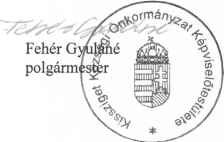 ElőterjesztésKissziget Községi Önkormányzata Képviselő-testületének 2015. július 2-án tartandó üléséreTárgy: Szennyvíz közművagyon vagyonértékeléséről készült szakvélemény elfogadása, jóváhagyásaTisztelt képviselő-testület!Az „Önkormányzati Társulás Páka szennyvíztisztító - telep fejlesztésére" (továbbiakban: társulás)Társulási Tanácsa a „Páka szennyvíztisztító-telep fejlesztése" című, KEOP-1.2.0/09- 11-2013-0011 azonosító számú projekt megvalósításával kapcsolatos közművagyon vagyonértékelésének elkészítésére vállalkozási szerződést kötött a Zalavíz Zrt.-vel. A víziközmű vagyon értékelésére a tulajdonos önkormányzatok szintén szerződést kötöttek a Zalavíz Zrt-vel.A 24/2013 (V.29.) NFM rendelet 6. § (l)-(3) bekezdése kimondja, hogy a vagyonértékelésről közművagyon-értékelési szakvéleményt kell kiállítani, amely tartalmazza:a)	a vagyonértékelés körülményeit, módszertanát, eredményét,b)	az értékelési módszer kiválasztásának indokolását,c)	az értékelési tanúsítványt,d)	a vagyonértékelés alapját képező adatforrások leírását és az adatokat a vagyonértékeléshez készült számításokkal együtt,e)	az értékelt víziközmű bemutatását, műszaki állapotának rövid, szöveges jellemzését,f)	a megállapított vagyonérték összegzését víziközmű objektum-csoportonkénti bontásban a pótlási költségének feltüntetésével.A szakvélemény kötelező melléklete az e rendeletnek megfelelően részletezett víziközmű- vagyon-leltár.Két vagyonértékelés közötti időszakban a víziközmű tulajdonosa a víziközmű vagyon-leltár naprakész vezetésével gondoskodik a vagyonérték folyamatos karbantartásáról.A vagyonértékelésről a szakvéleményt a Zalavíz Zrt. elkészítette. Az elkészült víziközmű törzsvagyon felértékelése, a strukturált vagyonleltár felállítása, hitelesített értékelési szakvélemény elkészítése és az értékelési tanúsítvány megfelel a vonatkozó 24/2013. (V.29.) NFM rendeletben foglaltaknak.A szakvélemény Páka, Ortaháza, Csömödér, Kissziget Község Önkormányzatai tulajdonát képező teljes szennyvízrendszerre elkészítette a vagyonértékelési szakvéleményt, melynek alapján a szennyvízrendszer értéke:-	Páka Község Önkormányzatának tulajdonában lévő szennyvízrendszer nettó értéke: 436188 617 Ft,-	Ortaháza Község Önkormányzatának tulajdonában lévő szennyvízrendszer nettó értéke: 27 261 789 Ft,-	Csömödér Község Önkormányzatának tulajdonában lévő szennyvízrendszer nettó értéke: 184 017 073 Ft-	Kissziget Község Önkormányzatának tulajdonában lévő szennyvízrendszer nettó értéke: 34 077 236 Ft2A szakvélemény teljes terjedelemben a hivatalban megtekinthető.Fentiek figyelembevételével javaslom a képviselő-testületet, hogy a szennyvíz közművagyon vagyonértékelési szakvéleményét fogadja el és hagyja jóvá.Határozati javaslatKissziget Községi Önkormányzat Képviselő-testülete a szennyvíz közművagyon vagyonértékelési szakvéleményét elfogadja és jóváhagyja.A képviselő-testület felhatalmazza a Csömödéri Közös Önkormányzati Hivatalt, hogy a vagyonértékelési szakvéleményben foglaltak figyelembevételével a szennyvízközmű vagyonnyilvántartást aktualizálja, módosítsa.Határidő: folyamatos 2015. december 31 ,-ig Felelős: Fehér Gyuláné polgármesterKovácsné Horváth Anikó jegyzőKissziget, 2015. június 24.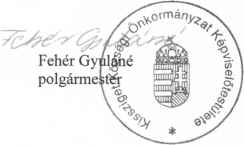 SorszámaKódja21/2015.(VII.02.)22/2015.(VII.02.)23/2015.(VII.02.)24/2015.(VII.02.)Sorszáma (kihirdetés ideje)TárgyaKapcsolódó önkormányzatirendelet (Módosítás, vagy hatályon kívül helyezés)KódjaSzakfeladat számaSzakfeladat megnevezése:381101Települési hulladék összetevőinek válogatása, elkülönített begyűjtése, szállítása, átrakása381102Egyéb nem veszélyes hulladék összetevőinek válogatása, elkülönített begyűjtése, szállítása, átrakása381103Települési hulladék vegyes (ömlesztett) begyűjtése, szállítása, átrakása381104Egyéb nem veszélyes hulladék vegyes (ömlesztett) begyűjtése, szállítása, átrakása382101Települési hulladék kezelése, ártalmatlanítása382102Egyéb nem veszélyes hulladék kezelése, ártalmatlanítása382103Szennyvíziszap kezelése, ártalmatlanítása390003Épületek szennyeződésmentesítése390004Telephely szennyeződésmentesítési tevékenységek390005Egyéb szennyeződésmentesítési tevékenységek429900Egyéb m.n.s. építés431200Építési terület előkészítése439900Egyéb speciális szaképítés m.n.s.432900Egyéb épületgépészeti szerelés682002Nem lakóingatlan bérbeadása, üzemeltetése683200Ingatlankezelés712201Összetétel-, tisztaságvizsgálat, - elemzés771200Gépjárműkölcsönzés (3,5 tonna fölött)773000Egyéb gép, tárgyi eszköz kölcsönzés811000Epítményüzemeltetés821100Összetett adminisztratív szolgáltatásEszköz megnevezéseDb-számBecsült egységár (Ft.)Becsült beszerzési ár össz. (Ft.)120 l-es, műanyag edény, barna fedéllel.12 0007 00084 000 000120 l-es, száraz csomagoló anyag gyűjtésére alkalmas műanyag edény, sárga fedéllel.12 0007 00084 000 000240 l-es műanyag edény, szürke, sárga/kék fedéllel.23 40010 042234 980 000Előkészítési és kiegészítő szolgáltatásokElőkészítési és kiegészítő szolgáltatásokElőkészítési és kiegészítő szolgáltatások12 375 220Egyéb gép, berendezés és felszerelés beszerzés, létesítés előirányzataEgyéb gép, berendezés és felszerelés beszerzés, létesítés előirányzataEgyéb gép, berendezés és felszerelés beszerzés, létesítés előirányzata415 355 220Konténer szállítására alkamas tgk., láncos- kitolóvillás kivitelben, pótkocsival146 000 00046 000 000Hulladékgyűjtő edények mosására alkamas tgk. (601-11001)163 000 00063 000 000Tömörítőlapos hulladékgyűjtő tgk., 3 tengelyes, 22 m3-es kivitelben. (5 m3-es hátsó konténeres emelővel. 4 db. felépítmény mérleges kivitelben)252 000 000344 000 000Tömörítőlapos hulladékgyűjtő tgk., 3 tengelyes, 22 m3-es kivitelben. (5 m3-es hátsó konténeres emelővel. 4 db. felépítmény mérleges kivitelben)460 000 000344 000 000Tömörítőlapos hulladékgyűjtő tgk., 16 m3-es kivitelben. (5 m3-es hátsó konténeres emelővel.)248 000 00096 000 0001. db. Multiliftes tgk. Pótkocsival.134 000 00034 000 000Kotró- rakodó tartozékokkal.130 000 00030 000 000Előkészítési és kiegészítő szolgáltatásokElőkészítési és kiegészítő szolgáltatásokElőkészítési és kiegészítő szolgáltatások18 824 780Jármű beszerzés, létesítés előirányzataJármű beszerzés, létesítés előirányzataJármű beszerzés, létesítés előirányzata631 824 780MindösszesenMindösszesenMindösszesen1 047 180 000